ПАСПОРТГеоргиевского городского округаСтавропольского края за 2021 годг.ГеоргиевскОбщие сведения о муниципальном образовании Карта  Георгиевского городского округа Ставропольского края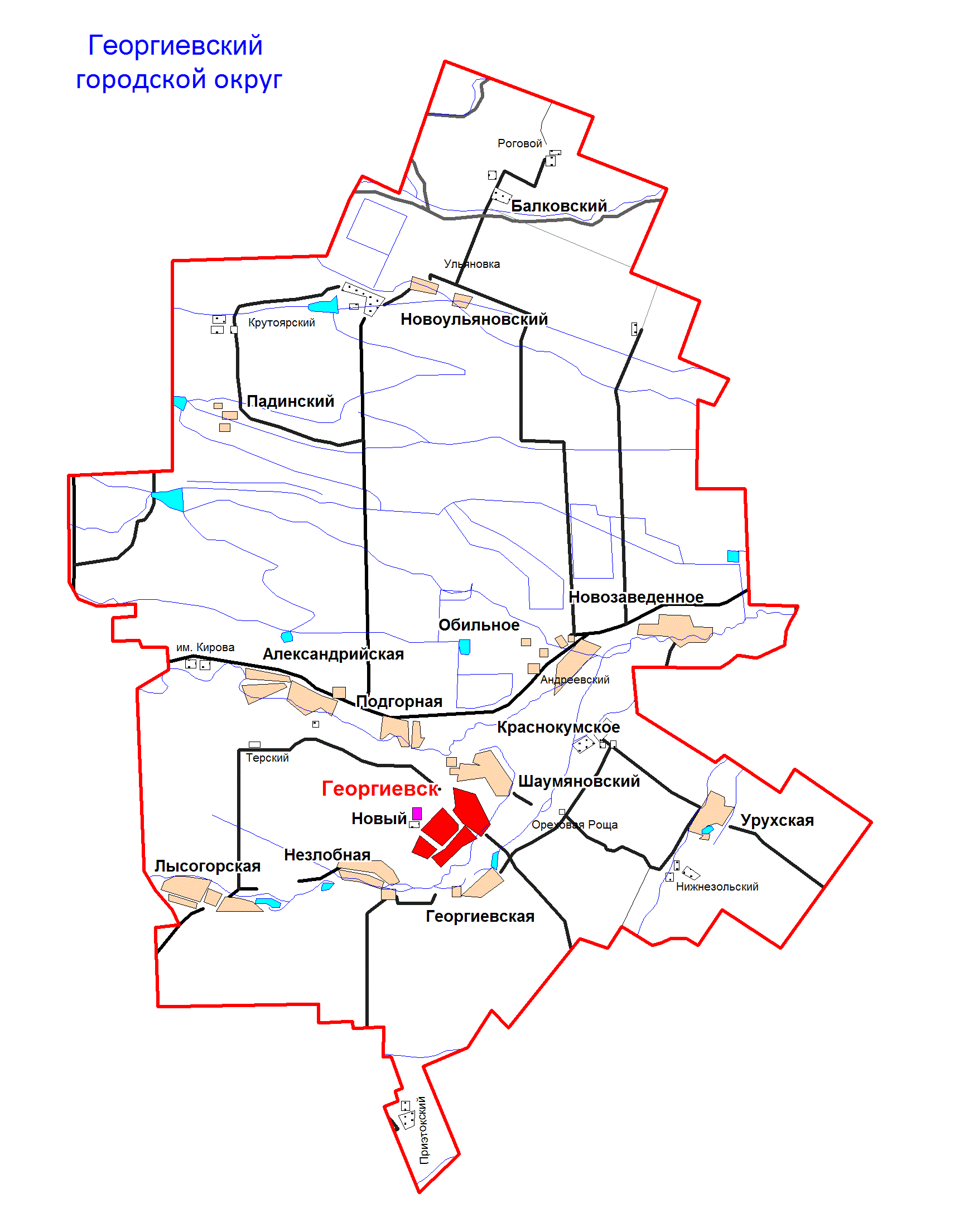 СИМВОЛИКА КРАТКАЯ  ИСТОРИЧЕСКАЯ  СПРАВКАОдин из старейших городов Ставрополья – Георгиевск возник как крепость в цепи на Азово-Моздокской оборонительной линии в 1777 году. Он сыграл важную роль в обеспечении безопасности южных границ Российской империи, в освоении малонаселённых просторов этого края, упрочении дружбы русского народа с народами Кавказа.После победы России в Русско-Турецкой войне 1768-1774 годов назрела острая необходимость связать Терские укрепления с Доном, чтобы   обезопасить новую южную границу России, проходившую от устья Терека до Моздока и далее до Азова. 20 мая Потёмкин отдал приказ о наименовании учреждаемых укреплений. Под номером 4 значилась крепость Св. Георгия – будущий город Георгиевск.Заложили крепость предположительно 4 октября 1777 года. Строительством Георгиевской крепости руководил подполковник Герман фон Ферзен.  В крепости разместились подразделения Ранокутского (впоследствии Кабардинского) полка. Семьи казаков переезжали постепенно. Их переселение завершилось лишь в 1780 году.Георгиевская крепость с первых же лет своего существования приобрела большее значение в качестве одного из важных административных центров на Северном Кавказе. Указом Сената от 5 мая 1785 года из Кавказской и Астраханской областей образовалось Кавказское наместничество. Георгиевск стал уездным городом, в котором размещались резиденция наместника и штаб-квартира командующего Кавказской линиейГеоргиевская крепость была самым сильным форпостом из первых четырех. Занимая важное стратегическое положение, она контролировала большую территорию в районе рек Кумы, Малки, Баксана. Одновременно со строительством крепостей Кавказской линии возникли казачьи станицы. Возле Георгиевской крепости, в двух верстах от впадения в Куму Подкумка, на его левом берегу, возникла казачья станица. Позже в 1834-1835 годах часть станицы переселилась на правый берег Подкумка и образовала станицу Чурековскую (ныне Георгиевскую), по имени стоящего там хутора купца          А.Чурекова. С созданием Азово-Моздокской укрепительной линии усиливается заселение Северного Кавказа, возникают новые станицы и села: Незлобная (1762 г.), Александрийская, Обильное, Новозаведенное (1784 г.), Подгорная (1786 г.). и т.д. Эти станицы и села сыграли важную роль в обеспечении безопасности южных границ Российской империи, в освоении малонаселённых просторов этого края, упрочении дружбы русского народа с народами Кавказа.Жители сел и станиц занимались мелкой торговлей, выращивали хлеб и скот, развивали пчеловодство, шелководство. К этому времени относится и зарождение таких промыслов как пивоварение, обработка кож, производство кирпича и выжиг извести. К этому времени относится и зарождение в Георгиевске малых частных заводов: пивоваренных, по обработке кож, производству кирпича и выжигу извести.В 1786 году поселение при крепости становится уездным городом, а  впоследствии и губернским. В 1822 году наместник Кавказа генерал А.П. Ермолов реорганизует административное устройство края. Кавказская губерния преобразуется в область. Ставрополь становится центром Георгиевского округа Кавказской области. Однако уже в 1830 году окружные учреждения переводятся в г. Пятигорск, а затем в г. Ставрополь. Уступив административное главенство Ставрополю, г. Георгиевск становится заштатным городом. Только одно обстоятельство благоприятно влияло на жизнь уезда: через него проходил почтовый тракт, связывавший Кавказ с центром России.Георгиевский уезд долгое время занимал видное место в экономике Северного Кавказа. Далеко разошлась молва о его сказочно богатой ярмарке. По размаху и объему товарооборота она уступала лишь знаменитой ярмарке Нижнего Новгорода. Зачастую здесь останавливались многие, кто следовал на лечение на горячие воды: писатели А.С. Пушкин, М.Ю. Лермонтов,                   А.С.Грибоедов, Л.Н. Толстой, А.М. Горький, композиторы А.А.Алябьев,      М.А.Балакирев, художник В.В. Верещагин и многие другие великие соотечественники.В последней четверти 19 века застойный период в развитии Георгиевска сменился ростом промышленных предприятий и кустарных мастерских. Возросла численность населения города, станиц и поселков. На территории города Георгиевска организовались ряд мельничных производств. Особенно бурную деятельность развил торговый дом   В.И. Кащенко-Сыновья.В 1894 году в городе возникла кустарная кузнечная мастерская. В 1908 году С.М.Кальченко организовал в городе чугуно-литейную мастерскую, положившую начало чугуно-литейному механическому заводу (ныне открытое акционерное общество «АРЗИЛ»). В 1900 году на окраине города создан маслобойный завод В.М. Василина (ныне открытое акционерное общество «Масло Ставрополья»). В этом же году появилась скотобойня, положившая началу мясокомбинату, в 1901 году – мельничное производство Гулиева (ныне открытое акционерное общество Георгиевская площадка г. Георгиевск «Макфа»), в 1907 году – небольшие кожевенные заводы. В 1913 году через Георгиевск была проложена железная дорога. Спустя год открылась типография Овсяного и Яновского.  В 1913 году начала работать  частная электростанция, в 1916 году - гвоздильный завод.В довоенные годы на предприятиях города шло техническое перевооружение, появлялись новые: кирпичный, консервный, винодельческий, шиноремонтный заводы. Город преображался, становился крупным промышленным центром. Большие изменения произошли  в сельском хозяйстве.   В сельских станицах имелось 18 колхозов, 4 совхоза, МТС. На полях работали 195 тракторов и 90 комбайнов. Урожайность зерновых в 1940 году выросла до 11,5 ц/га против 0,5 ц/га в 1913 году.В 1941 году грянула Великая Отечественная война. С 9 августа 1942  по 10 января 1943 года Георгиевск находился под вражеской оккупацией. За это короткое время фашисты в городе и районе замучили свыше 2,5 тысяч человек. При отступлении они превратили город и многие населенные пункты в руины, промышленные предприятия в развалины.Значительные перемены произошли в городе  и районе в послевоенные годы. Появились новые предприятия промышленности и сельского хозяйства, стали благоустраиваться город Георгиевск, села и станицы, открываться новые учебные заведения, учреждения здравоохранения и культуры.На юго-западной окраине города вырос крупный микрорайон с многоэтажными домами. Северо-западная часть города протянулась до станицы Подгорной. Здесь возник новый промышленный район.В 1984 году в связи с двухсотлетием Георгиевского Трактата город Георгиевск был награжден Орденом Дружбы Народов (Указ Президиума Верховного Совета СССР от 23.01.1984 г.).В 2004 году в соответствии с Законом Ставропольского края от                      4 октября 2004 г. № 88-кз «О наделении муниципальных образований Ставропольского края статусом городского, сельского, городского округа, муниципального района» Георгиевский район был наделен статусом муниципального района.  В 2017 году в соответствии с Законом Ставропольского края от 02.03.2017 № 21-кз «О преобразовании муниципальных образований, входящих в состав Георгиевского муниципального района Ставропольского края, путем их объединения с муниципальным образованием городским округом городом Георгиевском Ставропольского края» (далее - Закон Ставропольского края от 02.03.2017 № 21-кз) преобразованы муниципальные образования - сельские поселения Александрийский сельсовет, Балковский сельсовет, станица Георгиевская, село Краснокумское, Крутоярский сельсовет, станица Лысогорская, Незлобненский сельсовет, село Новозаведенное, поселок Новый, село Обильное, станица Подгорная, Ульяновский сельсовет, Урухский сельсовет и Шаумяновский сельсовет, входящие в состав Георгиевского муниципального района Ставропольского края, путем их объединения с городским округом городом Георгиевском.ГЕОГРАФИЧЕСКОЕ ПОЛОЖЕНИЕ, КЛИМАТИЧЕСКИЕ И ГЕОЛОГИЧЕСКИЕ УСЛОВИЯГеоргиевский городской округ Ставропольского края расположен в юго-западной части России на юге Ставропольского края, в самом центре Северного Кавказа и равномерно удален от Черного и Каспийского морей. В течение тысячелетий эта территория была перекрестком стратегических связей Севера и Юга, Востока и Запада, Кавказа и Евроазиатского коридора, через него проходил великий шелковый путь. Георгиевский городской округ так же, как и весь Ставропольский край, находится на материке Евразия, располагается на границе между Европой и Азией. На севере округ граничит с Новоселицким районом, на северо-западе - с Александровским, на западе - с Минераловодским, на юго-западе - с Предгорным, на юге – с Кировским и на юго-востоке - с  Советским. Округ располагается в переходной полосе от черноземов к зоне каштановых почв. Рельеф округа представлен всхолмленной равниной высотой 300-500 метров, изрезанной долинами рек. На территории округа проходят водоразделы рек Кумы и Подкумка, Подкумка и Золки, Подкумка и Теплушки, которые принадлежат бассейну Каспийского моря.Округ имеет выгодное экономико-географическое положение, что обусловлено его размещением в центральной части Предкавказья. Расстояние от Георгиевска (по прямой) составляет: до Москвы – 1350 км; до Ставрополя – 198 км; до Черного моря – 236 км; до Каспийского – 264 км; до горы Эльбрус – 122,5 км; до границы с Кабардино-Балкарией – 28,5 км; до Грузии – 119 км; до Турции – 1500 км.В настоящее время Георгиевский городской округ Ставропольского края занимает площадь 194 448 га.Географическое положение Георгиевского городского округа обуславливает континентальность климата, характеризующегося жарким летом, относительно холодной зимой и невысоким снежным покровом.Температура окружающего воздуха колеблется в интервале от –32 до +42 градусов по Цельсию. Среднегодовое количество осадков 532 мм. Температурный режим округа характеризуется среднемесячными температурами воздуха от -4 до +20,2°С. Минимальные температуры зимой удерживаются на отметке -3,0 °С. Высота снежного покрова достигает 10 см. Сход отмечается в начале марта. Температура наиболее теплого месяца – июля 26,3°С с абсолютным максимумом 42°С, самого холодного – января минус 1,3°С, с абсолютным минимумом минус 32°С. Отрицательные температуры наблюдаются только в декабре, январе и феврале месяцах. Зима сопровождается холодными ветрами и частыми оттепелями, приводящими к сходу снежного покрова. Продолжительность безморозного периода в среднем 189 дней (180-195 дней). Преобладающими направлениями ветров в годовом цикле являются ветры восточного и юго-восточного направлений, в теплый период – ветры восточного и западного направлений.Средняя относительная влажность воздуха самого холодного месяца в соответствии со СНиП П-А.6-62 составляет 82 процента.По увлажненности  климат изменяется от засушливого, неустойчиво влажного, умеренно влажного до влажного. За год здесь в среднем выпадает 450-550 мм осадков. Число солнечных дней варьируется от 85-100, частичной облачности 156, сплошной облачности 109.Городская агломерация Георгиевска находится в восточной части Кавминводской полицентрической агломерации.Центральная часть округа расположена в пределах обширного Терско-Кумского артезианского бассейна. Гидрогеологические условия характеризуются наличием нескольких водоносных горизонтов заключенных в современных и коренных отложениях. Согласно СП 14.13330.2011 сейсмичность района по картам А,Б – 8 баллов. Грунты площадки по сейсмическим свойствам относятся ко II-й категории. Сейсмичность площадки – 8 баллов.На юго-западе Георгиевского городского округа расположен лакколит-гора Лысая - одна из вулканических высот Пятигорья, высотой около 740 метров над уровнем моря, а к западу и юго-западу от станицы Незлобной выступает гряда гор - лакколитов, таких как Бештау, Машук, Змейка, Железная, Медовая, Бык, Верблюд, Развалка и другие.Достопримечательности 2. Населенные пункты, расположенные в границах территории Георгиевского городского округа Ставропольского края *В связи с отсутствием  данных на более позднюю дату. 3. Структура, порядок формирования органов местного самоуправления  Георгиевского городского округа Ставропольского краяПредставительный орган местного самоуправления: Дума Георгиевского городского округа Ставропольского края, срок полномочий депутатов – 5 лет, дата избрания депутатов – 10.09.2017, начало полномочий Думы – 25.09.2017, председатель – Стрельников Александр Михайлович, дата избрания – 25.09.2017.Глава администрации: наименование должности – Глава Георгиевского городского округа Ставропольского края,  Зайцев Андрей Владимирович, избран 31.03.2021 г; начало полномочий с 05.04.2021 года;Контрольно-счётный орган: контрольно-счётная палата Георгиевского городского округа, председатель –  назначена Иванова Татьяна Владимировна 16.02.2022 года, приступила к обязанностям 17.02.2022 года. Почтовый адрес и телефон: 357820 Ставропольский край, г. Георгиевск,            пл. Победы, 1  тел. (87951) 2-82-16; факс (87951) 2-79-60.4.Структура контрольно-счетного органа муниципального (городского) округа5. Краткая характеристика социально-экономического положения Георгиевского городского округа Ставропольского края5.1. Экономика, финансы, бюджет. Инвестиции. Реализация федеральных, краевых, местных целевых программИтоги социально-экономического развития за 2021 год свидетельствуют о том, что в Георгиевском городском округе Ставропольского края на территории города  Георгиевска  и территории Георгиевского района сложились  устойчивые темпы экономического роста. Динамика большинства экономических показателей по отношению к 2020 году приобрела положительные значения.По оценке, общий оборот по всем видам экономической деятельности в действующих ценах, в суммируемом значении, за 2021 год, составил                   34,3 млрд. рублей,  с темпом роста 122,0%, в том числе крупных и средних организаций – 26,9 млрд. рублей  или 123,0% к  уровню 2020 года, достигнут рост объемов отгруженных товаров собственного производства, выполненных работ,  услуг (131,0%), продукции промышленного производства (127,4%),   валовой продукции сельского хозяйства (137,2%).Поступление доходов в местный бюджет за 2021 год составило                 4 623,9 млн. рублей, или 102,2% к уточненным годовым плановым назначениям в сумме 4 525,64 млн. рублейНалоговых и неналоговых доходов в местный бюджет поступило 717,81 млн. рублей при уточненном годовом плане 600,28 млн. рублей или 119,6%. Их доля в общем объеме поступлений составила 15,5%. По сравнению с 2020 годом объем налоговых и неналоговых доходов вырос на 9,6% или на 63,08 млн. рублей. Основным налоговым доходным источником является налог на доходы физических лиц. Поступление налога на доходы физических лиц в местный бюджет за 2021 год составило 282,28 млн. рублей. Его удельный вес в структуре налоговых доходов составил 51,6%.  В разрезе отраслей основная доля поступлений налога приходится на бюджетную сферу – 52,0% (146,79 млн. рублей). Производители сельхозпродукции занимают 22,0% (62,10 млн. рублей), предприятия транспортировки  (газа и нефти) и хранения – 12,0% (33,87 млн. рублей), обрабатывающие производства – 10,3% (29,07 млн. рублей).Неналоговых доходов в местный бюджет поступило 170,82млн. рублей с темпом роста к 2020 году 109,6%.В составе неналоговых доходов основными  доходными источниками являются арендная плата за землю и доходы от оказания платных услуг. Их удельный вес в неналоговых доходах составляет 51,3% и 8,5% соответственно.Доля безвозмездных поступлений из краевого бюджета в общем объеме доходов составила за отчётный период 84,5%. За 2021 год межбюджетных трансфертов из краевого бюджета получено в сумме 3 906,09 млн. рублей.Исполнение местного бюджета по расходам за 2021 год составило 4 508,83 млн. рублей или 96,6% к уточненным годовым плановым назначениям 4 668,97 млн. рублей.	Структуру расходов местного бюджета за 2021 год составляют следующие разделы: 	 «Общегосударственные вопросы» - 6,6 % в общем объеме расходов или 296,35 млн. рублей;	 «Национальная безопасность и правоохранительная деятельность» - 0,7% в общем объеме расходов или 31,42 млн. рублей;	 «Национальная экономика» - 3,8% в общем объеме расходов или 170,22 млн. рублей;	 «Жилищно – коммунальное хозяйство» - 3,5% в общем объеме расходов или 157,88 млн. рублей;	 «Образование» - 40,3% в общем объеме расходов или 1 817,22 млн. рублей;	 «Культура, кинематография» - 3,9% в общем объеме расходов или 176,51 млн. рублей;	 «Социальная политика» - 40,7% в общем объеме расходов или 1 834,88 млн. рублей;	 «Физическая культура и спорт» - 0,5% в общем объеме расходов или 22,59 млн. рублей;	«Охрана окружающей среды» - 0,04% или 1,76 млн. рублей.ИСПОЛНЕНИЕ ПО ДОХОДАМ  И РАСХОДАМ  МЕСТНОГО БЮДЖЕТА 	ИнвестицииПриоритетным направлением в работе администрации Георгиевского городского округа Ставропольского края  является проведение эффективной инвестиционной политики, создание на территории округа благоприятного инвестиционного климата и развитие инвестиционной инфраструктуры.Проведена работа по актуализации перечня свободных инвестиционных площадок в составе муниципальной собственности. Реестр свободных инвестиционных площадок размещен на официальном сайте ГГО СК. По состоянию на 01 января 2022 года на территории округа расположено 11 свободных инвестиционных площадок.Особый статус имеют площадки, расположенные в границах регионального индустриального парка города Георгиевска, общая площадь территории которого составляет 103,7 га. Концепция индустриального парка: greenfield. Направления специализации: промышленное перерабатывающее производство; транспортно-логистическое обслуживание; транс-национальный конгрессно-ярмарочный комплекс.Ежеквартально проводятся заседания Совета по улучшению инвестиционного климата на территории ГГО СК.Вся информация для инвесторов размещена на официальном сайте ГГО СК в разделе «Инвестиции». По состоянию на 01 января 2022 года на территории Георгиевского городского округа Ставропольского края реализуются 13 инвестиционных проектов, включенных в многоуровневый перечень инвестиционных проектов в Ставропольском крае. Общая стоимость проектов 8936,08 млн. рублей. Количество планируемых к созданию рабочих мест – 513:1. «Развитие плодоводства, ягодоводства и овощеводства закрытого грунта» (включая проект «Закладка интенсивного сада с системой капельного орошения и внедрения клоновых подвоев на 1200 га). Инициатор - ООО «Интеринвест». Предусмотренный объем вложений – 5348 млн. руб. Планируемое количество рабочих мест – 206.2. «Строительство орошаемого участка - капельное орошение сада на площади 394 га».Инициатор - ООО «Интеринвест».Предусмотренный объем вложений – 255,000 млн. руб. Планируемое количество рабочих мест – 0.3. «Закладка и уход за садом интенсивного типа в ООО «СХП «РАССВЕТ» сад 2018 год».Инициатор - ООО «Сельскохозяйственное предприятие «Рассвет».Предусмотренный объем вложений – 250,000 млн. руб. Планируемое количество рабочих мест – 0.4. «Закладка и уход за садом интенсивного типа на площади 16,56 га. в ООО «СХП «РАССВЕТ» сад 2020 год.Инициатор - ООО «Сельскохозяйственное предприятие «Рассвет».Предусмотренный объем вложений – 200,000 млн. руб. Планируемое количество рабочих мест – 0.5. «Закладка и уход за садом интенсивного типа на площади 41,05 га. в ООО «СХП «РАССВЕТ» сад 2020 год.Инициатор - ООО «Сельскохозяйственное предприятие «Рассвет».Предусмотренный объем вложений – 450,000 млн. руб. Планируемое количество рабочих мест – 0.6. «Закладка и уход за садом интенсивного типа на площади 41,16 га. в ООО «СХП «РАССВЕТ» сад 2020 год Георгиевского района Ставропольского края».Инициатор - ООО «Сельскохозяйственное предприятие «Рассвет».Предусмотренный объем вложений – 227,080 млн. руб. Планируемое количество рабочих мест – 0.7. «Строительство плодохранилища мощностью 2,20 тыс. тонн единовременного хранения, площадью 1490 кв.м. с РГС и холодильным оборудованием на фреоне».Инициатор - ООО «Новозаведенское».Предусмотренный объем вложений – 100,000 млн. руб. Планируемое количество рабочих мест – 0.8. «Техническое перевооружение и расширение первичной и последующей промышленной переработки сельскохозяйственной продукции на ООО «Первый Георгиевский консервный завод».Инициатор - ООО «Первый Георгиевский консервный завод».Предусмотренный объем вложений – 563 млн. руб. Планируемое количество рабочих мест – 162.9. «Застройки жилого микрорайона «Ромашка» с сопутствующими элементами социальной инфраструктуры для полноценного функционирования жилого комплекса. Строительство среднеэтажных жилых домов  (13 МКД) с общим благоустроенным внутри дворовым пешеходным пространством».Инициатор - ИП Мавроди Роман Харлампиевич.Предусмотренный объем вложений – 1140,000 млн. руб. Планируемое количество рабочих мест – 40.10. «Строительство комплекса производства для переработки сельскохозяйственных отходов и производства промышленной продукции в г. Георгиевске».Инициатор - ООО «ТАСС».Предусмотренный объем вложений – 145 млн. руб. Планируемое количество рабочих мест – 40.11. «Строительство многофункционального торгового центра»Инициатор - ИП Дикушин Александр ВикторовичПредусмотренный объем вложений – 132,000 млн. руб. Планируемое количество рабочих мест – 30.12. «Инвестиционный проект по строительству складского здания»Инициатор – ООО Компания «Агрорегион»Предусмотренный объем вложений – 116,000 млн. руб. Планируемое количество рабочих мест – 30.13. «Создание футбольного поля с трибунами».Инициатор – ООО «ЭлитЮгСтрой».Предусмотренный объем вложений – 10 млн. руб. Планируемое количество рабочих мест – 5.Объем инвестиций в основной капитал без субъектов малого предпринимательства и объема инвестиций, не наблюдаемых прямыми статистическими методами, за 9 месяцев 2021 года, составил  755,5 млн. рублей или 64,0% к уровню в соответствующем периоде прошлого года. Кроме того, объем инвестиций, вложенный субъектами малого предпринимательства, за  9 месяцев 2021 года  составил                            1308,0 млн. рублей.   В структуре инвестиций преобладают вложения в сельское хозяйство,  на  долю  которого в отчетном периоде   приходилось  70,0%, доля инвестиций частной формы собственности составила  88,6% от  общего  объема  инвестиций. Общий объем  инвестиций в основной капитал за исключением бюджетных средств составляет 1977,1 млн. рублей.  Инвестиции в основной капитал за счет  бюджетных средств – 86,4 млн. рублей.(В связи со сроками  предоставления  статистической отчетности и их обработки, данные,   в целом за 2021 год, органами  статистики предоставляются в более поздние  сроки).   Реализация федеральных, краевых, местных целевых программ	В течение 2021 года на территории Георгиевского городского округа Ставропольского края реализовывались 7 муниципальных программ. На выполнение мероприятий было направлено 2925,0 млн. рублей.ПЕРЕЧЕНЬ МУНИЦИПАЛЬНЫХ ПРОГРАММ	5.2. Сельское хозяйствоСельское хозяйство является одной из ведущих отраслей экономики Георгиевского городского округа Ставропольского края, формирующей агропродовольственный рынок. Закончился очередной год работы по реализации мероприятий «Государственной программы развития сельского хозяйства и регулирования рынка сельскохозяйственной продукции, сырья и продовольствия». В аграрном секторе наблюдается устойчивый рост объемов производства и стабилизации экономики агропромышленного комплекса.  Сельскохозяйственную продукцию в округе производят 26 сельскохозяйственных предприятий, 111 крестьянских (фермерских) хозяйств, 27 тыс. личных подсобных хозяйств.ВАЖНЕЙШИЕ ПРОИЗВОДСТВЕННЫЕ ОБЪЕКТЫВ 2021 году во всех категориях хозяйств произведено валовой сельскохозяйственной продукции  на 11,8 млрд. рублей или 137,2% к 2020 году, в том числе продукция растениеводства 7,4 млрд. рублей и 4,4 млрд. рублей животноводство.  Объем отгруженной продукции сельского хозяйства собственного производства  по крупным  и средним сельхозпредприятиям составил 3788,6 млн. рублей  (169,0% к  уровню 2020 года), в том числе продукции растениеводства – 3568,1 млн. рублей (172,0%), продукции животноводства – 220,6 млн. рублей (125,0%).Зерновое производство является самым значительным звеном в экономике сельского хозяйства.Валовой сбор по зерновым и зернобобовым культурам в сельскохозяйственных предприятиях всех форм собственности Георгиевского городского округа составил 401,6 тыс. тонн или 153,5% к уровню прошлого года. Маслосемян подсолнечника получено 29,2 тыс. тонн или 190,8% к уровню прошлого года. Сбор плодов и ягод в сельскохозяйственных предприятиях Георгиевского городского округа Ставропольского края составил 33,6 тыс. тонн или 197,0% к уровню 2020 года.В 2021 году посеяно 8432 га элитными семенами, что составляет 11,8% от посевной площади зерновых культур.В 2021 году на поля было внесено 11,4 тыс. тонн минеральных удобрений в действующем веществе (на 1,6 тыс. тонн меньше, чем в 2020 г), что в пересчете на один гектар составляет 89,4 кг, в том числе в сельскохозяйственных предприятиях –91 кг.          В 2021 году произведена закладка многолетних насаждений на площади 30,0 га.В животноводческой отрасли за 2021 год во всех категориях хозяйств:   мяса  всех видов произведено (выращено) 22,03 тыс. тонн (82% к уровню 2020 года), в том числе сельхозпредприятиями – 19,85 тыс. тонн (81%), молока – 10,3 тыс. тонн (93%), яиц птицы всего – 54,8 млн. штук (100%), из них крупными и средними предприятиям – 37,7 млн. штук (101%) Продуктивность птицы достигла 325,3 яиц на 1 несушку. Это один из лучших показателей в крае.В целом,  всеми категориями хозяйств, из мяса всех видов произведено (выращено) мяса  говядины – 604 тонны (103% к уровню 2020 года),  мяса баранины –288 тонн (96%),  мяса  свинины – 321 тонна (90%), мяса птицы – 20803 тонны (81%).Реализовано мяса  всего 21305 тонн (81% к уровню 2020 года), в том числе сельхозпредприятиями - 19359 тонн (79%), из  общего  количества  мяса  птицы  отгружено 20072 тонны (79%).  Поголовье скота во всех категориях хозяйств по состоянию на 01.01.2022 года составило: крупного рогатого скота 5,7 тыс. голов, в том числе молочное стадо – 2,2 тыс. голов, свиней –    3,1 тыс. голов, овец и коз – 7,9 тыс. голов, поголовье птицы  - 1628,3 тыс. голов,  в том числе  по крупным  и средним  сельхозпредприятиям 1483,2 тыс. голов.В 2021 году производство рыбы составило 362,2 тонны, в том числе по видам: 202,85 тонны карпа, 110,1 тонны толстолобика, 49,25 тонны белого амура.В расчете на душу населения Георгиевского городского округа во всех категориях хозяйств произведено: мяса – 130 кг, молока – 60 кг, яиц – 320 штук.Достижению основных результатов в сельскохозяйственной отрасли способствует предоставляемый аграриям широкий спектр мер государственной поддержки. В 2021 году сельскохозяйственные товаропроизводители получили субсидий из бюджетов всех уровней 164,7 млн. рублей.  Объем инвестиции в основной капитал за 2021 год в сельскохозяйственных предприятиях составил 805,0 млн. рублей (97,7%).В текущем году осуществлялась реализация 11 инвестиционных проектов по сельскохозяйственному направлению, из которых 5 завершены, по 6 инвестиционным проектам работа будет продолжена в 2022 году.ПОКАЗАТЕЛИ  РАЗВИТИЯ СЕЛЬСКОГО ХОЗЯЙСТВА3 предварительные данные за январь-декабрь 2020 г 5.3. ПромышленностьНемаловажный вклад в развитие экономики Георгиевского городского округа Ставропольского края вносят промышленные предприятия. В Георгиевском округе продолжают доминировать такие виды промышленной деятельности,  как пищевая и перерабатывающая промышленность, швейное и меховое производство, производство запорной арматуры.В общем объеме отгруженных товаров собственного производства, выполненных работ и оказанных услуг доля промышленной продукции за 2021 год составила 70,0%.За  2021 год объем отгруженных товаров собственного производства, выполненных работ и услуг собственными силами по промышленным видам деятельности в суммируемом выражении составил 13205,6 млн. рублей, или 127,4% к уровню 2020 года, в том числе  по  обрабатывающим производствам -12015,2 млн. рублей (129,0%).Развитие  промышленного  производства  одно    из стратегически важных направлений  развития Георгиевского городского округа Ставропольского края, продолжается работа по поиску инвесторов и привлечению инвестиций в создание новых промышленных предприятий, реконструкцию и модернизацию уже действующих производств.Промышленные  предприятия в основном  сконцентрированы  на территории  города Георгиевска, на  их долю приходится 99,0%  всей отгруженной  промышленной продукции. Общий объем  промышленной продукции, произведенный  предприятиями  на  территории города  Георгиевска,  составляет 13092,7 млн. рублей (127,4%).Из общего объема продукции обрабатывающих производств (12015,2 млн. рублей), производство пищевых продуктов составляет 11915,1 млн. рублей, доля в общем объеме – 99,0%. КОЛИЧЕСТВО  ПРОМЫШЛЕННЫХ ПРЕДПРИЯТИЙ ПО КАТЕГОРИЯМЧИСЛЕННОСТЬ ПРОМЫШЛЕННЫХ ПРЕДПРИЯТИЙ, ОТНОСИМЫХ К КАТЕГОРИИ КРУПНЫХ И  СРЕДНИХ ПО ОТРАСЛЯМВАЖНЕЙШИЕ ПРОИЗВОДСТВЕННЫЕ ОБЪЕКТЫ:5.4. Поддержка субъектов малого и среднего предпринимательстваРост количества малых предприятий и индивидуальных предпринимателей, укрепление сотрудничества муниципальной власти и малого бизнеса, выделение муниципальной поддержки из средств местных бюджетов (города и района), оказали положительное влияние на дальнейшее развитие малого и среднего предпринимательства, повышение уровня инвестиционной привлекательности округа.По состоянию на 01.01.2022 года на территории Георгиевского городского округа Ставропольского края  действуют 4827 хозяйствующих субъектов, в том числе 4505 осуществляющих коммерческую деятельность. Количество субъектов малого и среднего предпринимательства (далее – МСП) – 4381, в том числе юридические лица – 586, индивидуальные предприниматели – 3795. Основная их доля сосредоточена в торговле, сельском хозяйстве, пищевой и перерабатывающей промышленности, сфере услуг. Кроме того,  на начало 2022 года, в качестве физических лиц, плательщиков специального налогового режима «Налог на профессиональный доход» зарегистрировано 3220 человек.В сфере малого и среднего предпринимательства трудятся 24,0 тыс. человек, это составляет более 40,0% занятых в экономике округа. Малый и средний бизнес является надежной базой стабильных налоговых поступлений в бюджет. За 2021 год сумма налоговых поступлений в бюджеты всех уровней от деятельности субъектов малого и среднего бизнеса составила около 1 млрд. рублей, доля налоговых поступлений в бюджет округа от деятельности малого и среднего бизнеса составила при этом – 40,0%. Доля среднесписочной численности работников малого и среднего предпринимательства в среднесписочной численности работников всех предприятий и организаций округа в 2021 году составила 49,0%.Субъекты малого и среднего предпринимательства, в том числе физические лица, не являющиеся индивидуальными предпринимателями и применяющие специальный налоговый режим «Налог на профессиональный доход» (далее – субъекты МСП) эффективно взаимодействуют с организациями, образующими инфраструктуру поддержки малого и среднего предпринимательства на территории Ставропольского края.За 2021 год:консультационно-информационные услуги по вопросам мер государственной и муниципальной поддержки оказаны более 510 субъектам малого и среднего предпринимательства (далее – субъект МСП);Ставропольским краевым фондом микрофинансирования субъектов МСП финансовая поддержка оказана 13 субъектам МСП на сумму 31,1 млн. рублей;Фондом поддержки предпринимательства в Ставропольском крае субъектам МСП оказано 69 услуг, в том числе Центром поддержки экспорта оказано 27 услуг компаниям-экспортерам и экспортно ориентированным компаниям Георгиевского городского округа;Гарантийным фондом поддержки субъектов МСП в Ставропольском крае предоставлены гарантии и поручительства 7 субъектам МСП на сумму 163,7 млн. рублей;Федеральной корпорацией по развитию малого и среднего предпринимательства предоставлены гарантии и поручительства 3 субъектам МСП на сумму 75,4 млн. рублей;финансовая поддержка по программам министерства сельского хозяйства Ставропольского края оказана 27 субъектам МСП на сумму 164,8 млн. рублей;финансовая поддержка по программам министерства экономического развития Ставропольского края оказана 1 субъекту МСП на сумму 5,0 млн. рублей (АО «Хлебокомбинат «Георгиевский»);финансовая поддержка по программам комитета Ставропольского края пищевой и перерабатывающей промышленности, торговле и лицензированию оказана 4 субъектам МСП на сумму 59,31 млн. рублей;финансовая поддержка по программе министерства труда и социальной защиты Ставропольского края на основе заключения социального контакта на осуществление индивидуальной предпринимательской деятельности (в том числе самозанятыми гражданами) составила 43,55 млн. рублей в количестве 174 социальных контракта.Объемы финансовой государственной поддержки в 2021 году увечились по сравнению с 2020 годом на 118,7%, или в 2,19 раза.В 2021 года в рамках реализации Плана проведения мероприятий в области поддержки и развития малого и среднего предпринимательства Георгиевского городского округа на 2021 год проведено 15 мероприятий с предпринимательским сообществом округа, в которых приняли участие более                  330 представителей бизнеса, в том числе самозанятые граждане (5 дискуссий, 3 круглых стола, 2 семинара, 2 деловые встречи, 1 встреча выходного дня, 1 выездная сессия министерства экономического развития Ставропольского края и организаций, образующих инфраструктуру поддержки малого и среднего предпринимательства на территории Ставропольского края). В рамках реализации «дорожной карты» муниципального проекта «Малое и среднее предпринимательство и поддержка индивидуальной предпринимательской инициативы на территории Георгиевского городского округа Ставропольского края»:организована работа по проведению конкурса на предоставление грантов субъектам МСП, в том числе самозанятым гражданам;организован и проведен конкурс «Предприниматель года» в Георгиевском городском округе по итогам 2021 года;организовано торжественное мероприятие, посвященное празднованию на территории Георгиевского городского округа Дня российского предпринимательства, 52 субъекта МСП награждены благодарственными письмами Георгиевского городского округа;внедрена и успешно реализуется практика «Поделись историей успеха», тиражированная с цифровой платформы обмена лучшими региональными практиками «Смартека»;размещение информационных публикаций в рамках акции «Спасибо бизнесу» с целью формирования положительного образа предпринимателя;оказываются консультационно-информационные услуги, в том числе содействие субъектам МСП в получении статуса социального предприятия и участии в федеральных и региональных проектах;осуществляется содействие в участии субъектов МСП и местных товаропроизводителей в закупочных сессиях, выставках, конкурсах, проектах, обучающих мероприятиях на краевом, федеральном и международном уровне;методическая и информационная поддержка предприятий-экспортеров, в том числе участие в реализации регионального проекта «Бизнес-шерифы»;проводится информационная кампания по популяризации предпринимательства и вовлечению в предпринимательскую деятельность самозанятых граждан, включая проведение обучающих мероприятий;создан и функционирует единый информационный портал для поддержки предпринимателей, предприятий, организаций и самозанятых граждан МСП Навигатор на платформах Телеграмм-канал t.me/msp_navigator_geo и Инстаграмм @ msp_navigator;работа популяризации мер государственной поддержки субъектов МСП, оказываемых организациями инфраструктуры поддержки малого и среднего предпринимательства на территории Ставропольского края;размещаются информационные материалы о мерах государственной поддержки бизнеса, в том числе оказывается информационная поддержка о проводимых конкурсах на предоставление субсидий из бюджетов разных уровней;осуществляется работа «горячей линии» по поддержке МСП.Проведено 4 заседания Координационного совета по развитию малого и среднего предпринимательства в Георгиевском городском округе в соответствии с утвержденным планом его работы, рассмотрено 11 вопросов.Подготовлены и утверждены 16 нормативных правовых актов в области поддержки и развития предпринимательства на территории округа. На официальном сайте Георгиевского городского округа на постоянной основе актуализируются сведения разделов «Поддержка и развитие малого и среднего предпринимательства», «Имущественная поддержка», «Промышленность», «Меры государственной поддержки в сфере промышленности», «Экспорт», «Национальный проект «Производительность труда», «Самозанятые граждане – плательщики специального налогового режима «Налог на профессиональный доход», «Экономическая перепись малого и среднего бизнеса», «Предприниматель года», «Социальное предпринимательство» и т.д.Малое и среднее предпринимательство создает основу дальнейшего развития Георгиевского городского округа Ставропольского края. Главными задачами, стоящими перед органами местного самоуправления округа, являются формирование открытой площадки для диалога между бизнесом и властью, создание системы государственной поддержки всех сегментов предпринимательства, своевременное реагирование на проблемы, с которыми сталкиваются субъекты предприниматели ежедневно.5.5. Строительство и обеспечение жильем населенияОбъем работ, произведенных строительными организациями, расположенными на территории Георгиевского городского округа Ставропольского края за 2021 год, по оценке в денежном выражении, составил более 400 млн. рублей. СТРОИТЕЛЬСТВОЖИЛИЩНО-КОММУНАЛЬНОЕ ХОЗЯЙСТВОТеплоснабжениеЭлектроснабжениеВодоснабжениеГазоснабжениеПотребление сетевого и сжиженного газа населением 	КанализацияБЛАГОУСТРОЙСТВО И ОЗЕЛЕНЕНИЕ5.6. Потребительский рынокПотребительский рынок функционирует как составная часть единого социально-экономического комплекса Георгиевского городского округа Ставропольского края. Торговля является одной из важнейших сфер жизнеобеспечения населения.По состоянию на 01 января  2021 года  на территории Георгиевского городского округа Ставропольского края функционируют 1183  предприятия розничной торговли с общей площадью 90,4 тыс. кв. м., 210 объектов общественного питания   на  12558 посадочных мест. Фактическая обеспеченность населения  торговой площадью стационарных торговых объектов  составляет 522 кв. м на 1 тыс. человек.Розничный товарооборот за 2021 год составляет 11532,3 млн. рублей,  расчетный индекс физического объема  к 2020 году  – 106,5% (в сопоставимых ценах) . Оборот общественного питания составляет 534,5 млн. рублей, индекс физического объема – 120,0%. Приведенные показатели свидетельствуют  о замедленном  восстановлении покупательской способности и  спроса населения.РОЗНИЧНАЯ ТОРГОВЛЯРЫНКИЯРМАРКИСПЕЦИАЛИЗАЦИЯ РЫНКОВСПЕЦИАЛИЗАЦИЯ ЯРМАРОКОБЩЕСТВЕННОЕ ПИТАНИЕБЫТОВОЕ ОБСЛУЖИВАНИЕ НАСЕЛЕНИЯ5.7. Дороги, транспорт,  связьОсновным показателем развития транспортной инфраструктуры является перевозка населения транспортом общего пользования. В 2021 году в пассажирских перевозках были задействованы 394 автобусов малой и средней вместимости, на 23 автобусных маршрутах.Общая протяженность автомобильных дорог местного значения составляет 809,9 км, в том числе:  286,5 км с асфальтобетонным покрытием. ДОРОЖНОЕ ХОЗЯЙСТВОАвтовокзал города Георгиевска имеет прямое междугороднее сообщение по следующим направлениям: Москва, Астрахань, Владикавказ, Волгоград, Краснодар, Ставрополь и другие города.Продолжает развиваться такой вид услуг, как перевозка пассажиров легковыми такси, позволяющий обеспечивать комфорт и круглосуточность перевозок.  Сегодня округ обслуживают более 300 радиофицированных легковых автомобилей.В транспортную инфраструктуру города входит и железнодорожный транспорт, позволяющий обеспечить потребности предприятий и населения округа. Это железнодорожная станция и железнодорожный вокзал, через который проходят 11 поездов дальнего следования и 2 поезда местного и пригородного сообщения (электрички). Имеющаяся железнодорожная станция позволяет организациям и населению города осуществлять контейнерные перевозки.ТРАНСПОРТ И ТРАНСПОРТНОЕ ОБСЛУЖИВАНИЕНа территории Георгиевского городского округа Ставропольского края организовано присутствие предприятий связи: Ставропольский филиал ОАО «Ростелеком», ООО «СерДи ТелеКом», операторов сотовой подвижной связи торговых марок «Билайн», «МегаФон» и «МТС», операторов почтовых услуг связи – ФГУП «Почта России», служба курьерской доставки - «СДЭК».Охват населения и организаций услугами связи соответствует среднекраевым показателям, расширяются зоны приема и улучшается качество передачи данных мобильной связи. Постоянно растет протяженность новых современных волоконно-оптических линий связи, которых на сегодня в округе насчитывается 571,2 км.В городе и сельских населенных пунктах округа работают 29 отделений почтовой связи, техническое состояние которых соответствует всем установленным нормам.Все отделения почтовой связи оснащены пунктами коллективного доступа населения к сети «Интернет», что позволяет производить обмен корреспонденцией и поиск необходимых документов, а также для жителей и гостей города, не имеющих другой возможности доступа к сети.СВЯЗЬ И КОММУНИКАЦИИ5.8. Демография. Жизненный уровень населения. ЗанятостьЧисленность населения Георгиевского городского округа Ставропольского края, по представленным органами статистики сведениям, по состоянию на 01.01.2021 года составляет 162981 человек в том числе городское население – 65633 человека, сельское население – 97348 человек (информация о численности населения предоставляется органами госстатистики в более поздние сроки). По численности населения Георгиевский городской округ является одним из самых крупных. Плотность населения в Георгиевском городском округе Ставропольского края составляет 83,8 человека на 1 кв. км, при этом  по городской территории – 2625,3 человека на 1 кв. км, по сельской территории 50,7 человека на 1 кв. км.По имеющейся информации на территории округа  проживают представители 30 национальностей. Наиболее многочисленные национальности: русские (80,0%), армяне (13,0%),  цыгане (2,4%),           украинцы (1,6%). Из общего количества численность населения в трудоспособном возрасте составляет 93564 человека, старше трудоспособного возраста – 40772 человека, младше трудоспособного возраста – 28645 человек. Доля каждой из возрастных групп соответственно составляет 57,4%; 25,0%; 17,6%. В сравнении с численностью населения по состоянию на 01.01.2020 года численность населения в трудоспособном возрасте сократилась на 1202 человека (на 1,3%), население старше трудоспособного увеличилось на 267 человек (на 0,6%), младше трудоспособного возраста уменьшилось на 519 человек (на 1,8%).За январь-ноябрь 2021 года по округу сложилась естественная убыль населения – 1052 человека (соответствующий период 2020 года -614 человек). Коэффициент родившихся на 1000 населения составил 8,6, в соответствующем периоде 2020 года – 8,6.  Коэффициент смертности -15,7 (в соответствующем периоде 2020 года – 12,7) в расчете на 1000 человек населения. В отчетном  периоде (январь-ноябрь) родилось 1278 человек, в соответствующем периоде 2020 года – 1288 человек, снижение числа рождений на 10 человек или на 0,8%. Число умерших за 11 месяцев 2021 года – 2330 человек, в 2020 году – 1902 человека, увеличение  - на 428 умерших человек (на 22,5%). В отчетном периоде сохраняется миграционная активность  населения, число  выбывших  превысило число прибывших граждан  на 827  человек. В сравнении с  соответствующим периодом 2020 года  отмечается  увеличение уровня миграционной убыли  населения, которая в  2020 году  составила  559 человек (увеличение на 47,9%). 	За  январь-ноябрь 2021 года на территорию  Георгиевского городского округа Ставропольского края для  постоянного проживания  прибыло 2550 человек (в соответствующем периоде 2020 года – 3047 человек), темп снижения – на 16,3%.  Число выбывших граждан  в отчетном периоде  составляет  3377 человек (3606 человек), уменьшение числа выбывших граждан на 6,4%.  В сравнении, число прибывших на территорию  Георгиевского  городского  округа Ставропольского края  снизилось на 497 человек, выбывших –  снизилось  на 229 человек.(Информация по показателям демографии  по итогам года  предоставляется  органами госстатистики в более поздние сроки).На крупных и средних предприятиях округа  (без субъектов малого предпринимательства) среднесписочная численность  работников  составляет 15546 человек. Среднемесячная номинальная начисленная заработная плата за  январь-сентябрь 2021 года составила  30763,2 рубля, темп роста к уровню января-сентября 2020 года 107,1%. Данный уровень заработной платы обеспечивает 2,86-кратную величину установленной величины прожиточного минимума в Ставропольском крае на 2021 год для трудоспособного населения (10749 рублей).  На  предприятиях, расположенных  на  территории  города  Георгиевска, за  9 месяцев 2021 года среднемесячная  заработная  плата   составила 31276,1 рубля, на  сельской территории – 29743,8 рубля, темп роста  к  показателям в 2020 году соответственно  составил 105,7% и 110,5%.Величина прожиточного минимума в Ставропольском крае на 2021 года  составляет 10081 рубль в расчете на душу населения, в том числе: для трудоспособного населения  составляет 10749 рублей в месяц,   для детей – 10621 рубль в месяц, для пенсионеров - 8646 рублей в месяц. 	(Информация по показателям заработной платы  по итогам года  предоставляется  органами госстатистики в более поздние сроки).	Средний размер назначенных пенсий по всем видам составил               13860,96 рубля, превысив прожиточный минимум пенсионера на 60,0%. Количество получателей пенсий составило 40241 человек.С начала 2021 года в службу занятости населения обратилось и поставлено на учет с целью поиска работы 4630 человек Георгиевского городского округа Ставропольского края. Признано безработными – 2332 человека. По состоянию на 31.12.2021 г состоит на учете с целью поиска работы 922 жителя Георгиевского городского округа Ставропольского края, в том числе в качестве безработных – 792 человека. Уровень регистрируемой безработицы составил 0,96%. Процент трудоустройства по отношению к гражданам, поставленным на учет,  составляет 31,1%.За 2021 год 34 организации предоставили сведения о высвобождении 405 работников, в службу занятости обратились 234  высвобожденных человека.5.9. Социальная защита населенияНа учете  состоит порядка 70 тыс. получателей мер социальной поддержки, что составляет 40% от общего числа жителей Георгиевского городского округа. Выплата всех мер социальной поддержки производилась в полном объёме и в установленные сроки. В 2021 году на эти цели было направлено 1,77 млрд. рублей, что на 309,43 млн. рублей больше, чем в 2020 году (1,4 млрд. рублей), в том числе - средства федерального бюджета 1,09 млрд. рублей, средства краевого бюджета 673,62 млн. рублей, средства местного бюджета 1,6 млн. рублей.За 2021 год меры социальной поддержки по оплате жилого помещения и коммунальных услуг предоставлены 14155 получателям на 192,8 млн. рублей (в 2020 – 14414 получателям на 180,7 млн. рублей). 4806 семей получили субсидии на оплату жилого помещения и коммунальных услуг (далее – субсидии). В сравнении с 2020 годом (4731 семья) число получателей субсидий возросло на 75 семей (1,5%). Общая сумма средств, направленных на выплату субсидий в 2021 году, составила 106,9 млн. рублей, что на 11,2 млн. рублей больше, чем в 2020 году (95,7 млн. рублей). Размер средней субсидии, приходящийся на одну семью, на 01 января 2022 года составил 25667,75 рублей, что на 444,18 рублей больше чем на 01 января 2021 года (2223,57 рублей).Компенсация расходов на уплату взноса на капитальный ремонт общего имущества в многоквартирном доме (далее - компенсация) выплачена 1192 получателям (2020 г. – 1119 получателям) на сумму 2,84 млн. рублей, что на 0,14 млн. рублей больше, чем в 2020 году (2,7 млн. рублей). Средний размер компенсации составил 198,46 рублей.Компенсацию на оплату жилья и коммунальных услуг льготным категориям граждан (далее – компенсация на ЖКУ) получили 8052 человека на сумму 80,6 млн. рублей, что на 0,4 млн. рублей больше, чем в 2020 году (2020 г. – 8442 человека на 80,2 млн. рублей). Средний размер компенсации на ЖКУ составил 834,13 рублей.Для улучшения демографической ситуации в рамках национального проекта «Демография», основные мероприятия которого направлены на повышение благосостояния семей с детьми, внедрение механизма их финансовой поддержки, а также с целью выполнения в полном объеме результатов и мероприятий, предусмотренных региональным проектом «Финансовая поддержка семей при рождении детей на территории Ставропольского края» в 2021 году осуществлялись различные виды социальных выплат:в связи с рождением (усыновлением) первого ребенка. Выплату получили 1633 получателя на сумму 148,91 млн. рублей (2020 г.- 1194 человека на сумму 115,1 млн. рублей);нуждающимся в поддержке семьям, назначаемая в случае рождения в них после 31 декабря 2012 года третьего ребенка или последующих детей до достижения ребенком возраста трех лет осуществлена 1308 семьям на сумму 135,4 млн. рублей (2020 г. – 1205 семей на сумму 104,9 млн. рублей). Продолжена работа по приему документов на осуществление ежемесячной денежной выплаты на ребенка в возрасте от трех до семи лет включительно (далее – ежемесячная выплата). За отчетный период данную выплату получили 6337 семей на 8654 ребенка на сумму 580,6 млн. рублей (2020 г. – 6046 семей на 7905 детей на сумму 406,2 млн. рублей).Законом Ставропольского края от 07 декабря 2004 г. № 101-кз «О ежемесячном пособии на ребенка» предусмотрены назначение и выплата ежемесячного пособия на ребенка одному из родителей (усыновителей, опекунов, попечителей) на каждого рожденного (усыновленного, принятого под опеку(попечительство) совместно проживающего с ним ребенка, до достижения им возраста 18 лет, в семьях со среднедушевым доходом, размер которого не превышает величину прожиточного минимума, установленного в Ставропольском крае. За 2021 год 10008 получателям пособия на ребенка, выплата произведена на 19664 ребенка на сумму 97,7 млн. рублей (2020 г.- 9720 получателям на 18887 детей на сумму 100,8 млн. рублей).Ежемесячное пособие по уходу за ребенком получили 2024 семьи на  сумму 117,4 млн. рублей (2020 г. – 2140 семей на 101,0 млн. рублей).Единовременное пособие при рождении ребенка выплачено на 720 детей на сумму 13,4 млн. рублей (2020 г.- на 678 детей на сумму 12,1 млн. рублей).Для многодетных семей предусмотрен ряд мер по их социальной поддержке.За 2021 год  осуществлена выплата 2627 получателям , относимым к категории многодетных семей, на 8872 детей на сумму 78,54 млн. рублей (в 2020 – 2520 получателям на 8518 детей на сумму 71,85 млн. рублей). Размер компенсации составил 725,20 рублей на каждого ребенка из многодетной семьи в возрасте до восемнадцати лет (2020 г. – 700, 00 рублей).Ежегодная денежная компенсация на каждого из детей не старше 18 лет, обучающихся в общеобразовательных организациях, на приобретение комплекта школьной одежды, спортивной одежды и обуви и школьных письменных принадлежностей, размер которой в 2021 году составил 5000 рублей, выплачена 2019 получателям (3943 ребенка) на сумму 19,91 млн. рублей (в 2020 году - 1334 получателя (2675 детей) на сумму 3,1 млн. рублей.На 01 января 2022 года на учете  состоит 694 малоимущие семьи, в них 2900 человек (на 01.01.2021 г. – 906 семей, в них 3851 человек).Продолжена работа по реализации постановления Правительства Ставропольского края от 21 января 2008 г. № 79-п «Об утверждении Положения о размере, условиях, порядке назначения и выплаты государственной социальной помощи населению в Ставропольском крае». Государственная социальная помощь выплачена 433 семьям на сумму 1,84 млн. рублей (в 2021 г. – 800 семьям на сумму 4,03 млн. рублей).В 2021 году проведена большая работа по оказанию государственной социальной помощи на основании социального контракта. Перечень направлений для оказания государственной социальной помощи на основании социального контракта в 2021 году значительно расширен, увеличен и объем финансирования на эти цели – 52,41 млн. рублей. По состоянию на 01 января 2022 года заключено 364 социальных контракта.Для создания условий формирования доступной среды жизнедеятельности для инвалидов и других маломобильных групп населения на территории Георгиевского округа предоставляется услуга по перевозке вышеуказанных категорий населения (далее - социальное такси). В отчетном периоде 2021 года инвалидам Георгиевского городского округа Ставропольского края предоставлена 3021 услуга социального такси на сумму 240,00 тыс. рублей (в 2020 г. –3204 услуги на сумму 240,00 тыс. рублей). Кроме того, в городе Георгиевске организовано движение комфортабельного автобуса, адаптированного с учетом нужд инвалидов, в том числе инвалидов, использующих кресла-коляски. Перевозка инвалидов и детей-инвалидов в автобусе осуществляется по льготной цене при предъявлении проездного билета.На 01.01.2022 г на учете состоит 17680 (2020 г - 19327) получателей ежемесячной и ежегодной денежной выплаты из краевого бюджета. Федеральных льготников, получателей материальной социальной поддержки по состоянию на 01.01.2022 года состоит– 6678 человек.Учреждения социальной защиты населения1.Государственное казённое учреждение социального обслуживания «Георгиевский социально-реабилитационный центр для несовершеннолетних «Аист» Образован в 1995 году.Рассчитан на 30 воспитанников.г. Георгиевск, ул. Воровского,  17, тел. 2-31-42, 2-86-02. сайт: georgievsk-aist.ru2.Государственное бюджетное учреждение социального обслуживания «Георгиевский городской центр социального обслуживания населения»Образован в 1994 году.г. Георгиевск, ул. Гагарина, 76, тел.: 2-34-81, 5-00-74, 2-50-94Состоит:  	из 12-и отделений социального обслуживания на дому, в том числе 4 отделения социального обслуживания на дому в г. Георгиевске; 	2 специализированных отделения социально-медицинского обслуживания на дому,  в том числе 1 специализированное отделение социально-медицинского обслуживания на дому в г. Георгиевске;        отделение   «Хоспис на дому»;       отделение срочного социального обслуживания;       социально-оздоровительное отделение,       стационарное отделение временного (постоянного) пребывания граждан пожилого возраста и инвалидов.5.10. ОбразованиеСистема общего образования Георгиевского городского округа сохраняет основные параметры и динамично развивается, обеспечивая конституционные права граждан на образование, на выбор учебного заведения, учебной программы, дополнительных образовательных услуг, формируя интеллектуальный потенциал. Общеобразовательные учреждения обеспечивают различные запросы обучающихся и их родителей (законных представителей несовершеннолетних обучающихся). Система образования Георгиевского городского округа Ставропольского края представляет собой развитую сеть организаций дошкольного, общего, дополнительного и среднего профессионального образования.На территории Георгиевского городского округа Ставропольского края функционируют 89 образовательных организаций, в том числе:47 муниципальных дошкольных образовательных учреждений; 1 государственное казенное дошкольное образовательное учреждение «Детский сад № 4 «Берегея»;31 общеобразовательных организации, из них: 27 муниципальных общеобразовательных школ; 1 муниципальное казённое вечернее (сменное) общеобразовательное учреждение Центр образования № 10 г. Георгиевска;       1 государственное казённое общеобразовательное учреждение «Специальная (коррекционная) общеобразовательная школа-интернат № 29»; 2 специальные (коррекционные) общеобразовательные организации «Специальная (коррекционная) общеобразовательная школа-интернат № 7 VIII вида»    в станице Александрийской и школа № 22 VIII вида в станице Незлобной; 2 государственных общеобразовательных  учреждения при исполнительном учреждении: государственное казенное общеобразовательное учреждение «Средняя общеобразовательная школа № 3»  при  исправительном учреждении; государственное казенное общеобразовательное учреждение «Средняя общеобразовательная школа № 4»  при  исправительном учреждении. 4 организации дополнительного образования: муниципальное учреждение дополнительного образования Дом детского творчества, муниципальное бюджетное учреждение дополнительного образования «Детско-юношеская спортивная школа Георгиевского городского округа», муниципальное учреждение дополнительного образования Центр туризма, экологии и краеведения, Муниципальное бюджетное учреждение дополнительного образования «Центр дополнительного образования Георгиевского городского округа»;1 государственное бюджетное образовательное учреждение, для детей, нуждающихся в психолого-педагогической, медицинской и социальной помощи Центр психолого-педагогической реабилитации и коррекции «ЛИРА»;3 государственных бюджетных профессиональных образовательных учреждения «Георгиевский колледж», «Георгиевский техникум механизации, автоматизации и управления», «Георгиевский региональный колледж «Интеграл».Кроме того, осуществляют  деятельность: 1 детский дом: «Детский дом (смешанный) №30»;государственное казенное учреждение социального обслуживания «Георгиевский социально – реабилитационный центр для несовершеннолетних «Аист». Муниципальные дошкольные образовательные учреждения          Георгиевского городского округа Ставропольского края располагают 7083 местами, в которых воспитывается 7052 ребенка дошкольного возраста, коэффициент загрузки –   99,6 %.Количество детей, находящихся в очереди на получение мест в муниципальные дошкольные образовательные учреждения, по состоянию на 31.12.2022 г., в возрасте от 0 до 3-х лет составило 1294 чел. (2020 г – 1263 человека). По состоянию на 31.12.2022 г общая численность детей, обучающихся в общеобразовательных учреждениях Георгиевского городского округа Ставропольского края, составила 17050 человек; мест в школах – 15132 ед., при этом доля обучающихся во вторую смену составляет 21,6% (2020 – 21,8%).В 2021 году процент обученности в школах округа составил 99,9 %, процент качества знаний – 43,0 %. В 2021 году аттестаты об основном общем образовании с отличием получили 65 выпускников, что составило 4,6 % к общему числу выпускников. Аттестаты о среднем общем образовании с отличием и медали Российской Федерации «За особые успехи в учении» получили 77 выпускников 11-х классов, что составило 13,3 % к общему числу выпускников. Золотыми медалями Ставропольского края «За особые успехи в обучении» поощрены 45 выпускников, серебряными медалями Ставропольского края «За особые успехи в обучении» - 26 выпускников. По результатам единого государственного экзамена средний балл по пяти общеобразовательным предметам выше среднекраевого показателя, 7 выпускников округа набрали максимальное количество баллов – 100 баллов.ОБРАЗОВАНИЕСРЕДНЕЕ ПРОФЕССИОНАЛЬНОЕ ОБРАЗОВАНИЕ1.Государственное бюджетное профессиональное образовательное учреждение  «Георгиевский региональный колледж «Интеграл»Образовано в 1966 году.Обучается: 1238 человек (очно – 1052, заочно – 186).Отделения: политехническое, общественного питания и пищевых производств, индустриальных и цифровых технологий, гуманитарно-педагогическое и заочное, вечерне-сменное.На базе учреждения действуют ресурсные центры:межрегиональный отраслевой ресурсный центр (МОРЦ) подготовки кадров СКФО в сфере энергетики;ресурсный центр по направлениям подготовки кадров в сфере металлообработки, энергетики и вычислительной техники.ГБПОУ ГРК «Интеграл» является Центром проведения демонстрационного экзамена, аккредитованным по стандартам Ворлдскиллс Россия по  компетенциям «Программные решения для бизнеса» и «Бухгалтерский учет».Педагогический коллектив 72 человека, в том числе 5 кандидатов наук.Обучение очное, заочное, ускоренная подготовка.Обучение ведется по программам среднего профессионального образования подготовки специалистов среднего звена, подготовки квалифицированных рабочих, служащих, по программам профессионального обучения профессиональной подготовки, переподготовки и повышения квалификации по профессиям рабочих, должностям служащих и дополнительным профессиональным программам. г. Георгиевск, ул. Быкова-Дружбы, 2/29, тел/факс. 6-35-70.E-mail: integral_geo@mail.ru, grk@mosk.stavregion.ru сайт: www.integral-geo.ru2.Государственное бюджетное профессиональное образовательное учреждение «Георгиевский техникум механизации, автоматизации и управления»Образовано в 1930 году. Обучается 2201 человек. Обучение: очное, заочное. Обучение ведется по программам подготовки специалистов среднего звена, по программам подготовки квалифицированных рабочих, служащих; реализуются программы дополнительного профессионального образования по профессиональной подготовке, переподготовке и повышения квалификации. Отделения: - техническое;- электрификации и автоматизации;- технологическое; - отделение защиты в ЧС; - сферы услуг; - экономическое;- юридическое;- заочное отделение. ГБПОУ ГТМАУ является региональной площадкой сетевого взаимодействия. В техникуме созданы центы специализированных компетенций по стандартам WorldSkills:- поварское дело;- кондитерское дело;- эстетическая косметология;- парикмахерское искусство;- администрирование отеля;- бухгалтерский учет;- финансы;- предпринимательство.Педагогический коллектив 119 человек, в том числе 10 кандидатов наук, Почетных работников - 21. г. Георгиевск, ул. Калинина, 111, ул.Октябрьская,59 тел. 5-12-58, 6-35-06.e-mail:geo-teh@mail.ru        сайт: http://гео-тех.рф3.Государственное бюджетное профессиональное образовательное учреждение  «Георгиевский колледж»Образовано в 1976 году.Обучается  – 1869 человек, из них: по программам подготовки специалистов среднего звена по специальностям среднего профессионального образования составляет  1672 человек, из них 1540  человек обучаются по очной форме обучения, 132 человек по заочной форме обучения; по программам подготовки квалифицированных рабочих, служащих по профессиям среднего профессионального образования составляет  162 человек по очной форме обучения; по программам профессионального обучения – 35 человек. Отделения: строительство и архитектура, техническое, экономика и право, пожарная безопасность и информационные технологии, отделение общеобразовательной подготовки,  сервисно-индустриальное, отделение профессиональной подготовки, заочное отделение.Реализуются программы подготовки специалистов среднего звена, квалифицированных рабочих, служащих, профессионального обучения; дополнительные образовательные программы.Всего 226 сотрудников, из них 105 педагогических работников. В колледже работают 23 Почетных работников, 6 кандидатов наук.Обучение очное, заочное. ГБПОУ ГК является базовой профессиональной образовательной организацией, обеспечивающей поддержку в Ставропольском крае инклюзивного профессионального образования лиц с инвалидностью и с ограниченными возможностями здоровья. На базе колледжа создан Центр специализированных компетенций «WorldSkills» «Сухое строительство и штукатурные работы»; аккредитованы 4 площадки для проведения демонстрационных экзаменов по компетенциям: «Сухое строительство и штукатурные работы», «Физическая культура, спорт и фитнес», «Программные решения для бизнеса», «Бухгалтерский учет»г. Георгиевск, ул. Калинина, 152, Тургенева, 9, тел.  6-50-72.E-mail: gk@mosk.stavregion.ru   сайт: www:fgou-gk.ru5.11. ЗдравоохранениеОсновной задачей ГБУЗ СК «Георгиевская районная больница является обеспечение качества и доступности медицинской  помощи населению Георгиевского городского округа в условиях распространения новой коронавирусной инфекции путем оптимального распределения медицинских кадров, финансирования и медицинского оборудования в зоне обслуживания населения.Структура ГБУЗ СК «Георгиевская районная больница» представлена в 2021 году следующими подразделениями:Георгиевская районная больница на 525 коек круглосуточного пребывания и 36 коек дневного пребывания; женская консультация на 200 посещений в смену и 7 коек дневного стационара;Незлобненская больница на 67 коек круглосуточного пребывания и 10 коек дневного пребывания, поликлиника на 717 посещений в смену; кроме того, отделение паллиативной помощи на 20 бюджетных коек;Александрийская участковая больница на 17 коек дневного стационара и 150 посещений в смену;Георгиевская поликлиника № 1, № 2 на 615 посещений в смену и 9 коек дневного стационара (в 2 смены);Георгиевская детская поликлиника на 380 посещений в смену и 10 коек дневного стационара (в 2 смены);11 врачебных амбулаторий (далее-ВА) на общее количество посещений в смену- 1075 и 39 коек дневного стационара: Лысогорская ВА (175 посещений и  8 коек), Краснокумская ВА (250 посещений и 5 коек), Обильненская ВА (125 посещений и  10  коек), Новозаведенская ВА (75 посещений и  2 койки), Подгорненская ВА (75 посещений и 2 койки), Георгиевская ВА (75 посещений и 2 койки), Шаумяновская ВА (75 посещений и 2 койки), Ульяновская ВА (75 посещений и   8 коек), Урухская ВА (50 посещений), Балковская ВА (50 посещений), Новинская ВА (50 посещений);7 фельдшерско-акушерских пунктов: Нижне-Зольский ФАП, Падинский ФАП, Семеновский ФАП, Крутоярский ФАП, Приэтокский ФАП, Терский ФАП, Ульяновский ФАП;
- 2 отделения скорой медицинской помощи в г. Георгиевске и в п. Новом
72 медицинских кабинета в детских образовательных учреждениях.ГБУЗ СК «Георгиевская районная больница» оказывает первичную медико-санитарную, специализированную медицинскую помощь в соответствие с лицензиями - всего 172 вида деятельности. В 2021 году укомплектованность штатного расписания физическими лицами по ГБУЗ СК «Георгиевская районная больница» составляла: врачами-48,5%, средними медицинскими работниками-70%. Кадровый дефицит наиболее выражен по врачам, это одна из основных проблем.ЗДРАВООХРАНЕНИЕУЧРЕЖДЕНИЯ ЗДРАВООХРАНЕНИЯ СПЕЦИАЛИЗИРОВАННЫЕ:1.Государственное автономное учреждение здравоохранения Ставропольского края  «Георгиевская стоматологическая поликлиника»г. Георгиевск, ул. Лермонтова,  59, тел. 2-20-78, 2-23-23, 2-23-46на 400 посещений в сменуВрачей  –  47Среднего медперсонала – 50рабочих и служащих – 462.Государственное автономное учреждение здравоохранения Ставропольского края «Краевая бальнеологическая лечебница»г. Георгиевск, ул. Шоссейная, 2/2 (правый берег реки Подкумок), тел. 2-22-64 на 25 посещений в сменуВрачей – 4Среднего медперсонала – 9рабочих и служащих – 293.Георгиевский филиал Государственного бюджетного учреждения здравоохранения Ставропольского края «Пятигорский противотуберкулезный диспансер»г. Георгиевск, ул. Филатова, 1а, тел. 6-24-37, 6-24-57, 6-42-80 Коек – 105Коек в дневном стационаре – 20 на 97 посещений в смену Врачей  – 9Среднего медперсонала – 37рабочих и служащих – 424.Георгиевский филиал государственного бюджетного учреждения здравоохранения Ставропольского края «Краевой клинический кожно-венерологический диспансер»г. Георгиевск, ул. Гагарина,  87, тел. 2-20-89, 6-19-48 Коек –  12 дневного стационара на 90 посещений в смену Врачей  –  8 Среднего медперсонала – 13рабочих и служащих – 155.12. Молодежная политикаГосударственная молодежная политика является системой формирования приоритетов и мер, направленных на создание условий и возможностей для успешной социализации и эффективной самореализации молодёжи, для развития ее потенциала в интересах России, социально-экономическое и культурное развитие страны, обеспечение ее конкурентоспособности и укрепление национальной безопасности.В рамках реализации Государственной молодёжной политики на территории Георгиевского городского округа управлением образования и муниципальным учреждением «Центр молодёжных проектов» (далее -  МУ «ЦМП») за истекший период проведено 220 мероприятий, количество задействованной в проведении мероприятий молодёжи 38558 человек. Охват молодёжи мероприятиями за отчетный период составил 147565 человек.МУ «ЦМП» в своей деятельности охватывает молодежь Георгиевского городского округа в возрасте от 14 до 35 лет, это 49374 человека. 	На территории округа ведут свою деятельность 38 волонтёрских отрядов объединяющих 2918 добровольцев в различной направленности в том числе общественные объединения правоохранительной деятельности, корпоративные волонтерские отряды, волонтёрский штаб Всероссийской акции взаимопомощи «#МыВместе». На базе учреждений среднего профессионального образования города Георгиевска действуют 4 студенческих отряда: Штаб студенческих отрядов «Крепость» ГБПОУ «Георгиевский колледж» является единственным в Ставропольском крае среди учреждений СПО и объединяет: сервисный отряд «Радуга», спортивно-педагогический отряд «Вертикаль», строительный отряд «Авангард». Также на базе ГРК «Интеграл» осуществляет свою деятельность студенческий сервисный отряд «Транзит». Местное отделение Общероссийской общественной организации «Российский союз молодежи» - Георгиевская общественная организация «Союз молодёжи Ставрополья» объединяет в своей деятельности 522 человека.5.13. КультураОтрасль культуры Георгиевского городского округа включает в себя:2 библиотечные системы – муниципальное бюджетное учреждение культуры «Георгиевская централизованная библиотечная система», в которую входит пять городских библиотек (Центральная городская библиотека им. А.С.Пушкина, Центральная детская библиотека им. А.П.Гайдара, городская библиотека № 5 им. С.В.Михалкова, Центральная юношеская библиотека, городская библиотека №2) и муниципальное казенное учреждение культуры «Межпоселенческая централизованная библиотечная система Георгиевского городского округа», в которую входит 20 филиалов: Межпоселенческая центральная  библиотека, Незлобненская детская библиотека №7                           им. А.А.Лиханова, Краснокумская сельская библиотека (филиал №4), Незлобненская сельская библиотека (филиал №8), Лысогорская сельская библиотека (филиал №9), Александрийская сельская библиотека им. Г.М.Брянцева (филиал №10), Александрийская сельская детская библиотека (филиал №11), Александрийская сельская библиотека (филиал №12), Подгорненская сельская библиотека (филиал №13), Обильненская сельская библиотека им. М.Усова (филиал №14), Новозаведенская сельская библиотека им. И.А.Зиновьева (филиал №15), Георгиевская сельская библиотека (филиал №16), Новинская сельская библиотека (филиал №17), Шаумяновская сельская библиотека (филиал №18), Урухская сельская библиотека (филиал №19), Нижнезольская сельская библиотека (филиал №20), Новоульяновская сельская библиотека (филиал №21), Балковская сельская библиотека (филиал №23), Крутоярская сельская библиотека (филиал №24), Приэтокская сельская библиотека (филиал №25); Муниципальное бюджетное учреждение культуры «Централизованная клубная система Георгиевского городского округа», объединяющее  19 структурных подразделений и филиалов: Городской Дворец культуры, Георгиевский городской Дом культуры, Александрийский сельский Дом культуры, Балковский сельский Дом культуры, Георгиевский сельский Дом культуры, Краснокумский сельский Дом культуры, Крутоярский сельский Дом культуры, Лысогорский сельский Дом культуры, Незлобненский сельский Дом культуры,  Новозаведенский сельский Дом культуры, Новоульяновский сельский Дом культуры, Нижнезольский сельский Дом культуры, Обильненский сельский Дом культуры, Подгорненский сельский Дом культуры, Приэтокский сельский Дом культуры, Урухский сельский Дом культуры, Шаумяновский сельский Дом культуры, Новомихайловский сельский Дом культуры, передвижной культурный центр – автоклуб; 5 учреждений дополнительного образования – муниципальное бюджетное учреждение дополнительного образования «Детская музыкальная школа города Георгиевска, муниципальное бюджетное учреждение дополнительного образования «Детская художественная школа  города Георгиевска», муниципальное бюджетное учреждение дополнительного образования «Детская школа искусств станицы Незлобной», муниципальное бюджетное учреждение дополнительного образования «Детская школа искусств станицы Лысогорской», в которую входит 5 филиалов, расположенных в ст.Александрийской, ст.Георгиевской, с.Новозаведенном, с.Обильном, пос.Шаумянском, муниципальное бюджетное учреждение дополнительного образования «Детская школа искусств села Краснокумского», в которую входит 1 филиал, расположенный в пос.Новом. КУЛЬТУРА И ТУРИЗМОСНОВНЫЕ ПОКАЗАТЕЛИ 	Большое  значение  уделяется  развитию народного  творчества. Георгиевский городской округ Ставропольского края  является  одним  из лидеров  в Ставропольском крае  по  числу  созданных и  осуществляющих деятельность  коллективов народного  творчества.Перечень народных самодеятельных творческих коллективов Георгиевского городского округа Ставропольского края5.14. Физическая культура и спортОдним из важных направлений в работе администрации Георгиевского городского округа Ставропольского края является создание комфортных условий для укрепления здоровья населения путем развития спортивной инфраструктуры, популяризации массового спорта и приобщение различных слоев общества к регулярным занятиям физической культурой и спортом.Для предоставления жителям округа различных физкультурно-оздоровительных услуг спортивная база округа располагает 256 спортивными объектами: в том числе 43 спортивными залами, 172 плоскостными сооружениями , 11-ю стрелковыми тирами, 2 плавательными бассейнами, 25 приспособленными спортивными сооружениями, одним стадионом на 3 тыс. мест, общей площадью 123 713 м2 пропускной способностью 5 347 человек в час, кроме того,  5 объектами рекреационной инфраструктуры (в том числе 2 площадки с тренажерами). ФИЗИЧЕСКАЯ КУЛЬТУРА И СПОРТНа территории округа наиболее популярными  являются  такие  виды спорта, как легкая атлетика, футбол, баскетбол, волейбол, настольный теннис, дзюдо, самбо, греко-римская борьба, шахматы, шашки, пауэрлифтинг, тяжелая атлетика, тхэквондо, спорт инвалидов с поражением ОДА,  зрения и слуха.5.15. Информационное  обеспечение Для обеспечения открытости деятельности администрации Георгиевского городского округа Ставропольского края и реализации механизмов эффективного информационного взаимодействия с организациями и населением  создан официальный Интернет – портал администрации округа www.georgievsk.ru, который приведен в соответствии с п.5 ст.1 Федерального закона от 09 февраля 2009г. № 8-ФЗ «Об обеспечении доступа к информации о деятельности государственных органов и органов местного самоуправления». Кроме того, информация представлена  на  страницах  в социальных сетях:1. Мой Георгиевск https://vk.com/georgievsk_live 
2. Георгиевск Live https://ok.ru/profile/574571329492 
3. Георгиевск Live https://www.facebook.com/groups/1901548006576753
4. georgievsk_live https://www.instagram.com/georgievsk_live/ РАДИОВЕЩАНИЕ:1. Краевое радио ГТРК (Радио России, Ставрополь); «Пятая вершина»2. Радио «Русь» (СГТРК);ПЕЧАТНЫЕ ИЗДАНИЯ:1. «Георгиевская округа» - еженедельная информационная газета.Адрес: г. Георгиевск, пл. Победы, 1, тел. 3-20-58E-mail: gazeta@serdi.ruФормат А3, 12 полос, один номер в неделю (среда),  1 200 экз.Регистрационный номер ПИ № ТУ 26-00573 от 12 мая 2015 гСвидетельство о регистрации ПН № ФС 10-6043; издаётся с 21 июля 2001 года.2. «Георгиевская  TV – Неделя» - независимая еженедельная газетаАдрес: г. Георгиевск, ул. Тимирязева, 1,  тел. 2-44-71E-mail: tvweek@mail. ru Сайт: http://www. tv- geo.ru/  Формат А3, 12-24 полос, один номер в неделю (вторник), тираж 2000-2400 экз.Регистрационный номер  Р-1292, издаётся с 17 ноября 1994 года.3. «Георгиевские известия»Адрес: г. Георгиевск, ул. Октябрьская, 58, т. 5-02-70E-mail: gi.gsk@mail.ruФормат А3,  4 полосы, два номера в неделю, тираж 7500 экз.Свидетельство о регистрации ПИ № ФС 10-5783 Издаётся с 23 февраля 1930 года ВНЕШНИЕ СВЯЗИГеоргиевский городской округ Ставропольского краяявляется членом:	Ассоциации «Совет муниципальных образований Ставропольского края»сотрудничает:	с Союзом малых городов Российской Федерации (103132, г. Москва, Новая площадь,  14);               с  городом Алушта, республика Крым             с городом Батак, республика Болгария          5. Территориальное общественное самоуправление (всего в Георгиевском городском округе Ставропольского края)Список общественных и религиозных организаций, политических партий, движений, объединений,  действующих на территории Георгиевского городского округа Ставропольского края Православные религиозные организации и храмы	Национально-культрные организацииФЛАГ Георгиевского городского округа Ставропольского края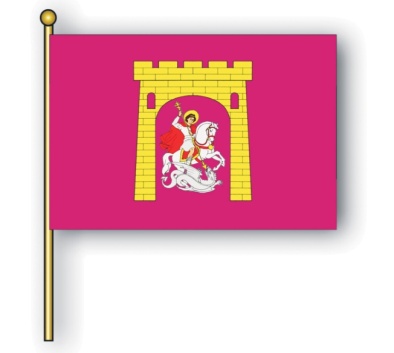 ГЕРБГеоргиевского городского округа Ставропольского края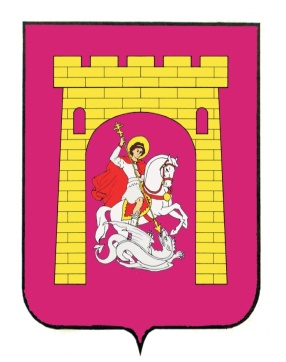 Никольская церковьг. ГеоргиевскЦерковь построена в 1780 году из дерева. Памятник архитектуры 18 века федерального значения,  в ней был освящен Георгиевский трактат   (церковь действующая)Дом купца Белоусоваг. ГеоргиевскПамятник архитектуры  начала 20 века федерального значенияОсобняк купца Тумасоваг. ГеоргиевскЗдание по ул. Лермонтова (со скульптурами львов)Здание Георгиевского общества взаимного кредитаг. ГеоргиевскНыне муниципальное бюджетное образовательное учреждение дополнительного образования детей «Дом детского творчества»Здание филиала Азово-Донского коммерческого банкаг. ГеоргиевскНыне здание  отдела записи актов гражданского состояния  управления записи актов гражданского состояния Ставропольского края  по Георгиевскому районуЗдание городской управыг. ГеоргиевскВ нем располагается Георгиевская межрайонная прокуратура   Дом  Дораг. ГеоргиевскНыне казачья управаСолодоварня  Лейцингераг. ГеоргиевскНыне складские помещенияМужское реальное училищег. ГеоргиевскНыне муниципальное бюджетное общеобразовательное учреждение средняя общеобразовательная школа  № 1 имени Александра Кирилловича ПросоедоваЖенская гимназияг. ГеоргиевскНыне муниципальное бюджетное общеобразовательное учреждение средняя общеобразовательная школа  № 3Народное собраниег. ГеоргиевскНыне муниципальное бюджетное учреждение культуры «Георгиевский городской Дом культуры»Гостиница «Лувр»г. ГеоргиевскНыне в нём находится  магазин Сафонова  Дачас. КраснокумскоеПамятник градостроительства и архитектуры местного значения, с. Краснокумское. Построена в 1892 г.  Здание принадлежало генерал-лейтенанту Илье Ивановичу Сафонову- отцу известного на весь мир музыканта и дирижера, директора Московской консерватории Василия Ильича Сафонова Церковь Рождества Пресвятой Богородицыст. Лысогорская  Памятник архитектуры местного значения.  Построена в конце XIX века (начало строительства в 1886г.) из дерева в центре станицы.  Церковь строили неизвестные мастера из Воронежской губернии, узорную металлическую изгородь выковали лысогорские казаки – умельцы, столбы изгороди залиты свинцом Особняк Головина – начало XX века г. Георгиевск, Памятник градостроительства и архитектуры регионального значения. Здание одноэтажное. Выполнено из кирпича, перегородки деревянные. Имеется парадный вход с крыльцом. На фасаде крыльца выполнен барельеф львиной головы. Архитектурный стиль здания – русский модерн		№Наименованиенаселенного пунктаРасстояние от центра МО до центра района(км)Численность населения по состоянию на 01.01.2020 г* (человек)Численность избирателей(человек)1  город Георгиевск66436425962станица Александрийская201135056503хутор им. Кирова24239874посёлок Терский177113695посёлок Балковский6210096096посёлок Роговой68927станица Георгиевская86020	39918село Краснокумское61700192699посёлок Падинский47,393964810посёлок Крутоярский40,343924711станица Лысогорская2011048719912станица Незлобная8192451378113посёлок Приэтокский2352036014посёлок Новый53036248815село Новозаведенное294873346516село Обильное23,76233462517станица Подгорная85777395618посёлок Новоульяновский40,51752129919посёлок Ульяновка45,145036820станица Урухская302611198521посёлок Нижнезольский23106385122посёлок Шаумянский92918212823хутор Новомихайловский17,923417924посёлок Ореховая Роща933626225посёлок Семеновка18,9184128Всего:164433106542Наименование Порядок избрания (назначения)Дата избранияСрок полномочий,до Глава Георгиевского городского округа Ставропольского краяизбирается Думой Георгиевского городского округа Ставропольского края из числа кандидатов, представленных конкурсной комиссией по результатам конкурса31.03.2021на 5 летПредставительный орган:Дума Георгиевского городского округа Ставропольского края,  установленное число депутатов –38 депутатовмуниципальные выборы10.09.2017на 5 летПредседатель представительного органа  городского округа:Стрельников Александр Михайловичизбирается Думой Георгиевского городского округа Ставропольского края сроком на 5 лет25.09.2017на 5 летКонтрольно-счетный орган:Контрольно-счетная палата Георгиевского городского округаобразуется Думой Георгиевского городского округа Ставропольского края 27.12.2021на 5 летРуководитель контрольно-счетного органапредседатель контрольно – счетной палаты  назначается Думой Георгиевского городского округа Ставропольского края сроком на 5 лет16.02.2022на 5 летНаименование должностиштатная численностьПредседатель1Заместитель председателя1Инспектор3Иные (ведущий специалист)1 НаименованиеПлан на2021 год,млн. рублейИсполнено 2021 год,млн. рублей % исполненияДоходы всего4 525,644 623,90102,2Налоговые и неналоговые доходы, в том числе:600,28717,81119,6Налог на доходы физических лиц259,19282,28108,9Акцизы на нефтепродукты42,0442,85101,9Упрощенная система налогообложения31,8243,61137,1Единый налог на вменённый доход9,069,78107,9Единый сельскохозяйственный налог11,4812,06105,1Налог, взимаемый в связи с применением патентной системы налогообложения10,6018,77177,1Налог на имущество физических лиц31,1044,25142,3Земельный налог64,3073,73114,7Государственная пошлина18,0619,67108,9Доходы в виде прибыли, приходящейся на доли в уставных капиталах хоз. товариществ и обществ или дивидендов по акциям, принадлежащим городским округам0,940,94100,0Доходы, получаемые в виде арендной платы за земельные участки72,1687,57121,4Доходы от сдачи в аренду имущества6,508,69133,7Доходы от перечисления части прибыли МУП0,560,56100,0Прочие доходы от использования имущества4,966,48130,6Плата за негативное воздействие на окружающую среду1,9310,23530,1Доходы от оказания платных услуг 12,1914,47118,7Прочие доходы от компенсации затрат государства0,861,34155,8Доходы от реализации имущества3,253,98122,5Доходы от реализации земельных участков5,7718,64323,0Штрафы, санкции возмещения ущерба4,818,79182,7Прочие неналоговые доходы8,709,12104,8Безвозмездные поступления, в том числе:3 925,363 906,0999,5Дотации776,64776,64100,0Субсидии383,17375,1497,9Субвенции2 662,662 658,7399,9Иные межбюджетные трансферты104,4197,2093,1Безвозмездные поступления государственных (муниципальных) организаций0,060,06100,0Прочие безвозмездные поступления1,031,03100,0Расходы всего4 668,974 508,8396,6Общегосударственные вопросы305,80296,3596,9Национальная безопасность и правоохранительная деятельность34,2331,4291,8Национальная экономика208,19170,2281,8Жилищно – коммунальное хозяйство222,96157,8870,8Охрана окружающей среды1,761,76100,0Образование1 855,681 817,2297,9Культура, кинематография177,02176,5199,7Социальная политика1 834,891 834,88100,0Физическая культура и спорт28,4422,5979,42Профицит бюджета (+), дефицит (-)-143,00115,07№ п/пНаименование программыЗапланировано к финансированию Программой на отчетный годСводная бюджетная роспись на  31.12.2021 г.Кассовое исполнение по состоянию на 31.12.2021  гтыс. рублейКассовое исполнение по состоянию на 31.12.2021  гтыс. рублей№ п/пНаименование программыЗапланировано к финансированию Программой на отчетный годСводная бюджетная роспись на  31.12.2021 г.с начала текущего годав % к уточнённому плану на текущий год124567Всего по программам:3 022 119,653 073 859,822 925 008,3295,16в том числе:федеральный бюджет456 894,42439 247,95431 818,8598,31краевой бюджет1 262 204,421 226 589,061 128 368,6191,99местный бюджет1 295 600,171 400 153,341 355 544,7196,81Внебюджетные источники:7 420,647 869,479 276,15117,881.Муниципальная программа «Развитие образования и молодежной политики»1 800 754,871 911 063,211 872 622,5597,991.1Подпрограмма «Развитие дошкольного образования в Георгиевском городском округе Ставропольского края»605 733,26622 929,63620 563,8399,621.2Подпрограмма «Развитие общего образования в Георгиевском городском округе Ставропольского края»886 067,11956 106,67931 751,8297,451.3Подпрограмма «Развитие дополнительного образования и молодёжной политики в Георгиевском городском округе Ставропольского края»52 900,4359 835,3859 541,6199,511.4Подпрограмма «Развитие дополнительного образования в сфере культуры в Георгиевском городском округе Ставропольского края»75 522,7276 157,4276 157,41100,001.5Подпрограмма «Поддержка детей-сирот, детей оставшихся без попечения родителей, меры социальной поддержки и иные выплаты гражданам в сфере образования Георгиевского городского округа Ставропольского края»78 897,8983 850,5183 850,51100,001.6Подпрограмма «Строительство и реконструкция объектов муниципальной собственности 
Георгиевского городского округа Ставропольского края»53 728,7866 011,9755 322,6083,811.7Подпрограмма «Организация летнего отдыха и занятости детей и подростков в каникулярный период в Георгиевском городском округе Ставропольского края»9 724,389 742,319 731,3899,891.8Подпрограмма «Обеспечение реализации муниципальной программы и  общепрограммные мероприятия»34 887,3036 429,3235 703,3998,011.9Подпрограмма «Поддержка родителей, воспитывающих детей-инвалидов и детей с ограниченными возможностями здоровья»
Георгиевского городского округа Ставропольского края»0,000,000,000,002Муниципальная программа «Развитие жилищно-коммунального и дорожного хозяйства, благоустройство Георгиевского городского округа Ставропольского края» 454 369,72389 638,46294 144,0075,492.1Подпрограмма «Развитие жилищного хозяйства Георгиевского городского округа Ставропольского края»49 359,4051 656,439 220,7317,852.2Подпрограмма «Развитие коммунального хозяйства Георгиевского городского округа Ставропольского края»3 305,533 586,161 758,5349,042.3Подпрограмма «Энергосбережение и повышение энергетической эффективности в Георгиевском городском округе Ставропольского края»1 000,00207,65207,64100,002.4Подпрограмма «Благоустройство Георгиевского городского округа Ставропольского края
энергетической эффективности в городе Георгиевске»98 587,3788 884,8681 410,3191,592.5Подпрограмма «Обеспечение жильём молодых семей в Георгиевском городском округе Ставропольского края»18 104,642 001,013 500,00174,912.6Подпрограмма «Дорожное хозяйство Георгиевского городского округа Ставропольского края»261 923,19185 222,85147 850,6279,822.7Подпрограмма «Безопасность дорожного движения в Георгиевском городском округе Ставропольского края»4 239,155 631,515 229,8292,872.8Подпрограмма «Обеспечение реализации муниципальной программы и общепрограммные мероприятия»17 850,4452 447,9944 966,3585,743Муниципальная программа «Развитие культуры, туризма и спорта»171 898,33188 386,85183 171,7497,233.1Подпрограмма «Культура и досуг в Георгиевском городском округе Ставропольского края»149 299,13158 541,76158 193,4599,783.2Подпрограмма «Развитие физической культуры и спорта в Георгиевском городском округе Ставропольского края»15 162,9921 981,2417 231,0678,393.3Подпрограмма «Развитие туристско-рекреационного комплекса  Георгиевского городского округа Ставропольского края»200,00114,01114,01100,003.4Подпрограмма «Обеспечение реализации программы и общепрограммные мероприятия»7 236,217 549,847 433,2298,464Муниципальная программа «Развитие муниципального образования и повышение открытости администрации Георгиевского городского округа Ставропольского края» 461 730,81537 113,87531 464,0098,954.1Подпрограмма «Повышение открытости деятельности администрации округа, снижение административных барьеров, повышение качества предоставления государственных и муниципальных услуг в ГГО СК и противодействие коррупции»34 410,7534 702,0034 631,1599,804.2Подпрограмма «Развитие муниципального образования Георгиевский городской округ Ставропольского края»34 677,7131 190,1829 929,3695,964.3.Подпрограмма «Градостроительная деятельность»595,66595,66595,66100,004.4.Подпрограмма «Предоставление мер социальной поддержки семьям и детям»231 911,86284 237,46284 237,46100,004.5.Подпрограмма «Обеспечение реализации муниципальной программы и общепрограммные мероприятия»160 134,83186 388,57182 070,3797,685Муниципальная программа города Георгиевска «Развитие сельского хозяйства»30 129,2310 700,1310 621,8699,275.1Подпрограмма «Развитие растениеводства и животноводства в Георгиевском городском округе Ставропольского края»703,38599,92599,92100,005.2Подпрограмма «Обеспечение реализации муниципальной программы и общепрограммные мероприятия»8 519,248 312,718 234,4499,065.3Подпрограмма «Комплексное развитие сельских территорий»20 906,611 787,501 787,50100,006Муниципальная программа «Формирование современной городской среды» 74 127,332 606,541 441,0455,296.1Подпрограмма  «Благоустройство дворовых территорий и территорий общего пользования Георгиевского городского округа Ставропольского 74 127,331 873,541 441,0476,926.2Подпрограмма  «Создание комфортной городской среды в малых городах и исторических поселениях»0,00733,000,000,007.Муниципальная программа «Профилактика правонарушений, терроризма, обеспечение общественного порядка, межнациональные отношения и поддержка казачества»29 109,3634 350,7631 543,1391,837.1Подпрограмма «Профилактика правонарушений, незаконного потребления и оборота наркотических средств и психотропных веществ, обеспечение общественного порядка в Георгиевском городском округе Ставропольского края»130,46149,46149,46100,007.2Подпрограмма «Профилактика терроризма и экстремизма»1 407,681 331,901 331,89100,007.3Подпрограмма «Поддержка казачества»420,00735,30734,5599,907.4Подпрограмма «Безопасный округ»27 151,2229 428,7729 327,2399,65 №Наименование предприятияадрес1ООО "Агро-смета" 357805 ст.Урухская, ул.Ленина, 202ООО СХП «Александрия» 357840 ст.Александрийская, п.Комсомльский,143ООО «Заветное»357813 с.Новозаведенное, ул.Шоссейная, 644ООО «Изобилие»357812 с.Обильное, ул.Степная, 295ООО «Интеринвест» 357814 с.Краснокумское, ул. Юбилейная, 46СХА «Птицефабрика Кумская» 357813 с.Новозаведенное, ул.Шоссейная, 177СПК «Незлобненский» 357809 пос.Приэтокский, ул.Центральня,8ООО «Новозаведенское» 357813 с.Новозаведенное, ул.Кооперативная, 19ООО СП «Новинское» 357819 пос.Новый ул.Садовая, 410ООО СХП «Новая Дружба» 357807 ст.Незлобная, ул.Степная,5911ООО СХП «Подгорное» 357815 ст.Подгорная, ул.Ленина, 5312ООО СХП «Простор» 357817 пос.Балковский, ул.Новая,1713ООО СХП «Рассвет» 357801 ст.Георгиевская, ул.Выгонная, 6614ФГБУ СГЦ «СКЗОСП» 357812 с.Обильное ул. Продольная, 3015ООО «Ульяновец» 357844 п.Новоульяновский, ул.Кооперативная, 116ООО СХП «Урожайное» 357818 п.Падинский, ул.40 лет Победы,1517ООО «Шаумяновское» 357803 п.Шаумянский, ул.Урожайная,1818ООО «Агроинициатива» 357812, с.Обильное, ул.Советская,4819ООО СХП «Плодородие» 357812, с.Обильное, ул.Георгиевская,3620ООО «Агрофирма» 357801 ст.Незлобная, ул.Дорожная, 1-апоказатель2020 г2021 гОтгружено товаров собственного производства, выполнено работ и услуг собственными силами  по отрасли сельское хозяйство крупными и средними организациями, млн. рублейв том числе:2237,93788,6растениеводство2062,93568,1животноводство175,1220,6Количество хозяйствующих субъектов, ед.146131Сельскохозяйственные предприятия, ед.2626Крестьянские (фермерские) хозяйства, ед.120111Личные подсобные хозяйства, ед.2700027000Численность занятых в сельском хозяйстве по организациям, не относящимся к субъектам малого предпринимательства, чел.16411508Валовое производство основных сельскохозяйственных продуктов: Валовое производство основных сельскохозяйственных продуктов: Валовое производство основных сельскохозяйственных продуктов: Продукция растениеводства по организациям, не относящимся к субъектам малого предпринимательства1, тонн зерно261506,0401585,0подсолнечник15315,029215,0 картофель2475,02500,0 овощи1674,45400,0сбор плодов и ягод16969,433574,4Продукция животноводства по  всем категориям хозяйств2, тонн молоко1114110327 мясо2682222037 яйцо (тыс. штук)5475654813Продуктивность скота и птицы:- удой на одну корову, кг16711587- яйценоскость на курицу-несушку, штук326325,3Среднемесячная заработная плата одного работника (рублей)29682308623Крупных и средних предприятий, ед.10Малых и микро предприятий, ед.66Субъектов, осуществляющих хозяйственную деятельность без образования юридического лица, ед.240Наименование отраслиПроизводство  пищевых продуктов7Прочие3ВСЕГО:10Наименование предприятия организации численность работающихотраслевая принадлежностьООО Мясокомбинат «Олимпия»143производство пищевых продуктов (мясо и мясопродукты)ООО «Бригантина Плюс»36производство пищевых продуктов (молочные продукты)АО «Хлебокомбинат «Георгиевский»82производство пищевых продуктов  (хлеб и хлебобулочные изделия)ООО «Хайнц Георгиевск»134производство пищевых продуктов  (производство  смесей для детского питания)ООО «Георгиевский кирпичный завод»53производство кирпича керамического и  изделий из глиныОбособленное подразделение ООО «Невинномысский маслоэкстракционный завод»208производство пищевых продуктов (производство масла растительного)ООО «Первый Георгиевский консервный завод»129производство пищевых продуктов (консервы  овощные и плодовоягодные)ООО «Гео-простор»60производство пищевых продуктов (производство макаронных изделий)Производственная Площадка г. Георгиевск Ставропольского краяАО «МАКФА»182производство пищевых продуктов (производство муки и круп)Георгиевский Птицеперерабатывающий комбинат ЗАО «Байсад»96производство пищевых продуктов (производствомяса  птицы и субпродуктов куриных)ООО «Агропродукт»12производство пищевых продуктов (производство муки)ООО ПКФ«Югагропродукт»16производство пищевых продуктов (производство муки и хлебобулочных изделий)ООО «Агро-стар» 16производство пищевых продуктов (производство муки)ИП Леонтьев А.И.82производство пищевых продуктов (рыба соленая, копченая, пресервы, морепродукты)ИП Рогожин А.В.25производство пищевых продуктов (производство мясных продуктов и деликатесов)ООО «Радуга»12производство швейных изделийООО «Даниил»41производство бумажных изделий хозяйственно-бытового и санитарно-гигиенического назначения ООО «Меркурий»66производство спецодежды ООО «Кардинал»29производство пищевых продуктов (производство вина и винных напитков)ООО «Согласие»31выделка и крашение меха ООО ПТК «Блокпост»77производство спецодежды  АО «Георгиевский трансформаторный завод»57производство частей электронных ламп, трубок и прочих электронных компонентовООО меховая компания «Альянс»24выделка и крашение мехаООО «Мега-Альянс»7производство пластмассовых изделий, используемых в строительствеЗАО «Техсервис»67производство машин и сельскохозяйственного оборудования для обработки почвы ООО «Элегант»52 производство меховых изделий и швейных изделийООО «БАВА»15производство нетканых текстильных материалов и изделий из них, кроме одежды ЗАО «Южный ремонтный завод»5производство прочих сельскохозяйственных машин и оборудования ООО «Лоза Ставрополья» (производственная площадка)37производство вин и виносодержащих напитковОрганизаций всех форм собственности, основным видом деятельности которых является «строительство», ед.72Объем работ, выполненных по виду деятельности «строительство» крупными и средними организациями, млн. рублей176,9Ввод в действие жилых домов за счет всех источников финансирования: общей площади жилья, кв. м39498в т.ч. построено населением общей площади жилья, кв. м30471Число домов  введенных в эксплуатацию, ед.Число квартир  введенных в эксплуатацию, ед.64138Жилищный фонд Георгиевского городского округа3741,7Муниципальный жилищный фондобщая площадь жилых помещений, тыс.кв.м5,9Государственный жилищный фонд (ведомственный)общая площадь жилых помещений, тыс.кв.м27,5Частный жилищный фонд, находящийся в собственности гражданобщая площадь жилых помещений, тыс.кв.м3708,2Число жилых квартир в многоквартирных домах (на конец года),ед.20741Общая площадь ветхого жилищного фонда, тыс.кв.м0Общая площадь аварийного жилищного фонда, тыс.кв. м21,3Число семей, состоящих на учете в администрации качестве нуждающихся в жилых помещениях на конец года, ед. 2890ГУП СК «Теплосеть» г. ГеоргиевскПротяженность тепловых и паровых сетей в двухтрубном исчислении, км25,982Отпущено тепловой энергии своим потребителям за год – всего, тыс. Гкал95,820в том числе: населению51,540АО «Хлебокомбинат «Георгиевский»Протяженность тепловых и паровых сетей в двухтрубном исчислении, км1,4Отпущено тепловой энергии своим потребителям за год – всего, тыс. Гкал6,391в том числе: населению1,832Георгиевский участок Минераловодского филиала ГУП СК «Крайтеплоэнерго»Протяженность тепловых и паровых сетей в двухтрубном исчислении, км27,24Отпущено тепловой энергии своим потребителям за год – всего, тыс. Гкал66,547в том числе: населению34,716Число источников теплоснабжения на конец года64из них мощностью до 3 Гкал/ч52Потребление энергии, млн. Квт/час111,48в том числе на производственные нужды-На обслуживании открытого акционерного общества «Георгиевские городские  электрические сети»:установленная мощность подстанций, Мва62,7максимальная нагрузка, Мва18,361количество трансформаторных подстанций, ед.153общая протяженность линий электропередач, км789,6На обслуживании открытого акционерного общества Восточные электрические сети филиал «МРСК Северного Кавказа» - «Ставропольэнерго»установленная мощность подстанций, Мва372,247количество трансформаторных подстанций, ед.450общая протяженность линий электропередач, км2415,287Установленная производственная мощность водопровода, тыс.куб.м/сут102,45Одиночное протяжение уличной водопроводной сети, км1031,3Отпущено воды потребителям (абонентам), тыс.куб.м5541,8из них: населению, тыс.куб.м3990,4Отпущено потребителям газасетевого, млн. куб. м182,335сжиженного, тонн0Протяженность сетей – всего, км2038,95Георгиевск межрайгаз, км 1458,35Геогазсервис, км580,6Сетевой, млн. куб. м115,835Сжиженный, тонн0Мощность очистных сооружений, тыс.куб.м/сут39,6Одиночное протяжение уличной канализационной сети, км184,32Пропущено сточных вод за год – всего, тыс.куб.м6477,2Общая протяженность улиц, проездов, набережных, км813,6Общая протяженность освещенных частей улиц, проездов, набережных, км156,6Количество световых точек6780в том числе:светильников уличного освещения6468Количество фонтанов6Городское озеро1Площадь зеленых насаждений, га479,72в том числе:общего пользования (парки, скверы, сады, бульвары), га170,46Протяженность насаждений вдоль улиц и площадей, км230,1Площадь бульваров и посадок вдоль улиц, га79Площадь цветников, га0,093Площадь розариев, га0,07Численность работников отрасли «Торговля и общественное питание» (чел.)10207Предприятий розничной торговли, всего1183Магазинов (в т.ч. муниципальные):876продовольственных446непродовольственных430Павильонов177Киосков58Общая площадь предприятий розничной торговли (тыс. кв. м.)90,4Объектов сезонной торговли (торговые палатки, лотки, автомагазины, автоцистерны):70Аптек и аптечных магазинов (ед.)53Аптечных киосков и пунктов (ед.)19Розничные рынки2Торговых мест на рынках726Ярмарки9Торговых мест на ярмарках1896Наименование рынкаВладелец, арендаторЧисло местСпециализациярынкаРынок ООО «Содружество»Общество с ограниченной ответственностью«Содружество»238универсальныйРынокООО «Гербера»Общество с ограниченной ответственностью«Гербера»488универсальныйНаименованиеОрганизаторЧисло местСпециализацияярмарки1234Постоянно действующая ярмаркаГеоргиевское муниципальное унитарное предприятие«Георгиевский рынок»1615универсальнаяСезонная ярмаркаОбщество с ограниченной ответственностью«Содружество»40продажа сельхозпродукции и иной продукцииПостоянно действующая ярмаркаИндивидуальный предприниматель Рамазанов Р.Г.30универсальнаяПостоянно действующая ярмаркаГМУП «Незлобненский рынок»22универсальнаяПостоянно действующая ярмаркаОбщество с ограниченной ответственностью «Коопторг»20универсальнаяПостоянно действующая ярмаркаНовозаведенское хуторское казачье общество Ставропольского окружного казачьего общества Терского войскового казачьего общества30универсальнаяПостоянно действующая ярмаркаАссоциация   «Союз предпринимателей села Новозаведенного»44универсальнаяПостоянно действующая ярмаркаАлександрийское станичное казачье общество Ставропольского окружного казачьего общества Терского войского казачьего общества80универсальнаяПостоянно действующая ярмаркаЛысогорское станичное казачье общество Ставропольского  края окружного казачьего общества Терского войскового казачьего общества15универсальнаяЧисло предприятий общественного питания210    в них посадочных мест12558       в т.ч. столовых при школах3145      при высших и средних учебных заведениях1110      на предприятиях и организациях786      открытая сеть7517Численность работников сферы бытового обслуживания, в т. числе:1011юридические лица (чел.)175индивидуальные предприниматели (чел.)836Предприятий бытового обслуживания, всегов т. числе:414     мастерских по ремонту и пошиву обуви25     ателье по ремонту и пошиву швейных изделий38мастерских по ремонту сложно-бытовой техники, теле- радиоаппаратуры19мастерских по ремонту и изготовлению металлоизделий17     мастерских по ремонту и изготовлению мебели20     химчисток и прачечных3     фотоателье14Бань и душевых (саун)2Парикмахерских135Техническое обслуживание и ремонт автотранспорт- ных средств66Ритуальные услуги21Прочие предприятия бытового обслуживания населения54Общее протяжение улиц и проездов, км809,9в том числе:с твердым покрытием809,9с усовершенствованным покрытием286,5со щебеночным и гравийным покрытием523,4обеспеченных водостоками3,108Мосты и путепроводы на дорогах общего пользования местного значения, ед.17протяженность, пог. м379,9в том числе:мосты железобетонные и каменные, ед.13протяженность, пог. м275,7мосты металлические, ед.3протяженность, пог. м75,0путепроводы и эстакады на пересечениях автодорог с железными дорогами, ед.1протяженность, пог. м29,2Автобусные остановки, ед.240Протяженность линий освещения на  автодорогах, км236,9Всего автотранспорта – всего, ед.55637Городские автобусные пассажирские перевозкиСписочный состав общественного транспорта – всего, ед. 223в том числе: муниципальные автобусыавтобусами малой и средней вместимости223Количество маршрутов – всего, ед.22в том числе обслуживаемых: муниципальными автобусами -автобусами малой и средней вместимости22Среднедневной выход на линию, ед.:178муниципальных автобусов-автобусов малой и средней вместимости178Перевезено пассажиров, млн. чел.5,15Доля перевозок пассажиров, процентов:100муниципальными автобусами -автобусами малой вместимости100Междугородные (в том числе транзитные) и пригородные автобусные пассажирские перевозкиналичие автовокзалов1Количество маршрутов, в том числе:междугородних 54в т.ч. транзитных40пригородных15Количество автопредприятий – всего, ед.3в том числе муниципальных-Количество автостоянок 9Количество станций технического осмотра4Количество автомобильных моек27Количество автомобильных станций ГСМ – всего, ед.23в том числе:смешанного типа (бензин, газ)20газонаполнительных	3Железнодорожные пассажирские перевозкиКоличество железнодорожных вокзалов1Количество железнодорожных станций1Количество направлений проходящих поездов в том числе:поездов дальнего следования11местного и пригородного сообщения2Число перевезённых пассажиров – всего, тыс. чел.79,3в том числе:поездами дальнего следования47,9поездами местного и пригородного сообщений31,4Отделений почтовой связи29их общий обмен: 2186765письма и бандероли, штук1190141посылки, штук113804доставлено периодических печатных  изданий, штук716843Радиотрансляционные точки, всего:989основные989Телефонов-автоматов, 33в т.ч. универсальных33Емкость городской телефонной сети (номеров),26118в том числе:                АТС-2	7560Цифровая линия UT АТС-6,9000                                    АТС-7,1588                                    АТС-51970Количество пользователей сети Интернет24812Численность работников учреждений общего образования, чел.3947в том числе педагогических работников1946из них: в общеобразовательных учреждениях996в учреждениях дополнительного образования,75в детском доме31в школе-интернате53в детских дошкольных учреждениях586в том числе:государственных289муниципальных1657Почетных работников образования229Всего образовательных учреждений, ед.83в них обучается и воспитывается, чел.29417Детских дошкольных учреждений - всего, ед.48в том числе:0государственных1муниципальных47из них: специализированные детские сады0детские сады комбинированного вида0детские сады общеразвивающего вида47детские сады компенсирующего вида1Воспитывается в детских дошкольных учреждениях детей, чел.7142в том числе:0в государственных90в муниципальных7052Общеобразовательные учреждения33из них: с углубленным изучением предметов1гимназии1Центр образования1коррекционные3Число учащихся в общеобразовательных учреждениях, чел.17384в том числе в коррекционных334Учреждения дополнительного образования детей, ед.4Число детей в учреждениях дополнительного образования, детей4457Детский дом1Число воспитанников в детском доме38Специальная школа-интернат2Число учащихся в школе-интернате207Количество классов в общеобразовательных организациях казачьей направленности30Количество классов в общеобразовательных организациях кадетской направленности17Количество учащихся в общеобразовательных организациях, поощренных золотой медалью Ставропольского края «За особые успехи в обучении»45Количество учащихся в общеобразовательных организациях, поощренных серебряной медалью Ставропольского края «За особые успехи в обучении»;26Количество учащихся в общеобразовательных организациях, поощренных медалью «За особые успехи в учении»77Учреждений среднего профессионального образования3в том числе: колледжей2техникумов1Всего учащихся в учреждениях среднего образования5308Высших учебных заведений (филиалы)0в том числе: университетов0из них: государственные0институтов0из них: государственные0негосударственные0Всего студентов в высших учебных заведениях0Всего работающих в лечебно-профилактических учреждениях (чел.)1558         из них: врачи231                      средний медицинский персонал731Лечебно-профилактических учреждений - всего26         из них: амбулаторно-поликлинических13                       фельдшерско-акушерских пунктов7Количество (мощность) посещений амбулаторно-поликлинических учреждений в смену3137Диспансеров2Больниц3Бальнеолечебница1Станция скорой медицинской помощи (отделения)2Коек в больнице740         из них: круглосуточных612                      дневного стационара128Коек в диспансерах137         из них: круглосуточных105                      дневного стационара32Количество лицензированных видов услуг172         из них: медицинской деятельности168                      фармацевтической деятельности4Число учреждений культурно-досугового типа, ед.19в них работников – всего, чел.145в них специалисты культурно-досуговой деятельности, чел.119Число библиотек, ед.25в них работников – всего, чел.90из них библиотечных работников, чел.85в них книг, тыс. шт.820,20Книг в библиотеках на одного жителя4,99Число музеев, ед.1в них работников – всего, чел.12Число детских музыкальных, художественных и школ искусств, ед.11в них работников – всего, чел.139Число кинотеатров, ед.1в них работников, чел.9Памятников истории, культуры, архитектуры, градостроительства (состоящих на учете)164в том числе скульптурных5                    архитектурных27                    археологических113                    прочих19Число парков, ед.1В них работников, всего20Наименование показателяКоличественное значениеКоличество проведенных культурно-массовых мероприятий4254Количество читателей, посетивших библиотеки463210Количество детей, обучающихся в детских школах искусств1145Количество детей, обучающихся в музыкальной и художественной школах676Число коллективных мест размещения (гостиницы), ед.10Число мест в них, всего274№ п/пНаименование коллективаАдресКонтактный телефонНародный народно-сценический ансамбль  казачьей песни « Родники»ст. Александрийская, пер. Комсомольский, д.9Александрийский сельский Дом культурытел. 8(87951) 7-52-58Народный детский народно-сценический ансамбль казачьей песни «Родничок»ст. Александрийская, пер. Комсомольский, д.9Александрийский сельский Дом культурытел. 8(87951) 7-52-58Народный хор патриотической песни «Ветеран»г. Георгиевск, ул. Луначарского, д.41,Георгиевский городской Дом культурытел. 8(87951) 2-74-59Народный народно-сценический ансамбль казачьей песни «Благовест»г. Георгиевск, ул. Луначарского, д. 41,Георгиевский городской Дом культурытел. 8(87951) 2-74-59Народный ансамбль русской «Россиянка»г. Георгиевск, ул. Луначарского, д. 41,Георгиевский городской Дом культурытел. 8(87951) 2-74-59Народный ансамбль спортивного бального танца «Грация» г. Георгиевск, ул. Луначарского, д. 41,Георгиевский городской Дом культурыНародный народно-сценический детский казачий ансамбль «Росинка»г. Георгиевск, ул. Луначарского, д. 41,Георгиевский городской Дом культурытел. 8(87951) 2-74-59Народный театр юного зрителяг. Георгиевск, ул. Луначарского, д. 41,Георгиевский городской Дом культурытел. 8(87951) 2-74-59Народный драматический театрг. Георгиевск, ул. Луначарского, д. 41,Георгиевский городской Дом культурытел. 8(87951) 2-74-59Народный ансамбль кавказского танца «Гарун»г. Георгиевск, ул. Луначарского, д. 41,Георгиевский городской Дом культурытел. 8(87951) 2-74-59Народная студия современного танца «Non stop»г. Георгиевск, ул. Луначарского, д. 41,Георгиевский городской Дом культурытел. 8(87951) 2-74-59Народная студия классического балета «Фуэте»г. Георгиевск, ул. Луначарского, д. 41,Георгиевский городской Дом культурытел. 8(87951) 2-74-59Народный ансамбль восточного танца «Роксалана»г. Георгиевск, ул. Луначарского, д. 41,Георгиевский городской Дом культурытел. 8(87951) 2-74-59Народная хореографическая студия «Филирина»г. Георгиевск, ул. Луначарского, д. 41,Георгиевский городской Дом культурытел. 8(87951) 2-74-59Народный духовой оркестрг. Георгиевск, ул. Луначарского, д. 41,Георгиевский городской Дом культурытел. 8(87951) 2-74-59Народный хореографический ансамбль «Озорные каблучки»г. Георгиевск, ул. Чугурина\Московская, д. 12\46,Городской Дворец культурытел. 8(87951) 2-39-36Народный ансамбль эстрадно – спортивного танца «Валери»г. Георгиевск, ул. Чугурина\Московская, д. 12\46, Городской Дворец культурытел. 8(87951) 2-74-59Народный вокальный ансамбль «Поющие Сердца»г. Георгиевск, ул. Чугурина\Московская, д. 12\46, Городской Дворец культурытел. 8(87951) 2-74-59Народный ансамбль национального танца «Жемчужина Кавказа»г. Георгиевск, ул. Чугурина\Московская, д. 12\46, Городской Дворец культурытел. 8(87951) 2-74-59Народный вокальный ансамбль «Ретро»г. Георгиевск, ул. Чугурина\Московская, д. 12\46, Городской Дворец культурытел. 8(87951) 2-74-59Народный ансамбль современного танца «Фэнтэзи»г. Георгиевск, ул. Чугурина\Московская, д. 12\46, Городской Дворец культурытел. 8(87951) 2-74-59Народный танцевальный коллектив «Талисман»г. Георгиевск, ул. Чугурина\Московская, д. 12\46, Городской Дворец культурытел. 8(87951) 2-74-59Народный ШОУ – театр «Бродячие артисты»г. Георгиевск, ул. Чугурина\Московская, д. 12\46, Городской Дворец культурытел. 8(87951) 2-74-59Народный народно-сценический ансамбль казачьей песни «Оберег»г. Георгиевск, ул. Чугурина\Московская, д. 12\46, Городской Дворец культурытел. 8(87951) 2-74-59Народный танцевальный коллектив «Адекс», младшая группаст. Георгиевская, пер. Кооперативный, д.9а,Георгиевский сельский Дом культурытел. 8(87951) 3-45-67Народная студия художественного слова и эстрадного монолога «Золотое слово Руси» ст. Георгиевская, пер. Кооперативный, д.9а,Георгиевский сельский Дом культурытел. 8-938-343-29-70Народный вокальный ансамбль «Музыкальное созвездие»с. Краснокумское, ул. Пионерская, д.23,Краснокумский сельский Дом культурытел. 8(87951) 4-86-36Народный вокальный ансамбль «Молодушки»пос. Падинский, ул.. 40 лет Победы, д.15,Крутоярский сельский Дом культурытел. 8(87951) 3-65-48Народная студия сольного пения «Streetmusic»ст. Лысогорская, ул. Школьная, д.73,Лысогорский сельский Дом культурытел. 8(87951) 7-06-73Народный детский казачий коллектив «Казачья поросль»ст. Лысогорская, ул. Школьная, д.73Лысогорский  сельский Дом культурытел. 8(87951) 7-06-73Народный танцевальный коллектив «Гармония»ст. Лысогорская, ул. Школьная, д.73Лысогорский сельский Дом культурытел. 8-988-113-50-73Народный вокальный ансамбль «Доминанта»ст. Лысогорская, ул. Школьная, д.73Лысогорский сельский Дом культурытел. 8-928-821-36-10Народный ансамбль кавказского танца «Цветы Кавказа»ст. Лысогорская, ул. Школьная, д.73,Лысогорский сельский Дом культурытел. 8-961-477-41-18Народный хор «Серебряные родники» им. И.В.Лысиковаст. Незлобная, ул. Школьная, д.20,Незлобненский сельский Дом культурытел. 8-909-752-96-20Народная театральная студия «Маска»ст. Незлобная, ул. Школьная, д.20,Незлобненский сельский Дом культурытел. 8(87951) 4-12-60Народный вокальный ансамбль «Элегия»пос. Новоульяновский, ул. Кооперативная, д.1Новоульяновский сельский Дом культурытел. 8(87951) 3-54-22Народный театра юного зрителя «Бенефис» с. Обильное, ул. Советская, д.46,Обильненский сельский Дом культурытел. 8(87951) 4-31-19Народно – сценический ансамбль казачьей песни «Стерх» ст. Подгорная, ул. Ленина, д.66,Подгорненский сельский Дом культурытел. 8(87951) 7-87-95Народная вокальная студия «Премьера»ст. Подгорная, ул. Ленина, д.66,Подгорненский сельский Дом культурытел. 8(87951) 7-87-95Народный танцевальный коллектив «Ровесник» ст. Подгорная, ул. Ленина, д.66,Подгорненский сельский Дом культурытел. 8(87951) 7-87-95Народная студия малых театральных форм «Нежный возраст»ст. Подгорная, ул. Ленина, д.66,Подгорненский сельский Дом культурытел. 8(87951) 7-87-95Народный ансамбль кавказского танца «Аквилегия» ст. Подгорная, ул. Ленина, д.66,Подгорненский сельский Дом культурытел. 8(87951) 7-87-95Народная студия декоративно-прикладного творчества «Калейдоскоп»ст. Подгорная, ул. Ленина, д.66,Подгорненский сельский Дом культурытел. 8(87951) 7-87-95Народная студия театрального творчества «Реплика» пос. Шаумянский, ул. Советская, д.1,Шаумяновский сельский Дом культурытел. 8(87951) 3-80-31№ п/пФизическая культура и спорт1.Число спортивных сооружений – всего, ед.256из них муниципальных216из общего числа спортивных сооружений: стадионы с трибунами, ед.1из них муниципальные1плоскостные спортивные сооружения, ед. 172площадь объектов плоскостных сооружений, м2132 175спортивные залы, ед.43общая площадь спортивных залов, м213 065плавательные бассейны, ед.2из них муниципальные1другие спортивные сооружения37Число детско-юношеских спортивных школ1Численность занимающихся физической культурой и спортом, чел.77397Доля населения, систематически занимающегося физической культурой и спортом, %51,3Доля  обучающихся, систематически занимающихся физической культурой и спортом, в общей численности обучающихся, %96,13%(23156 чел.) Количество проведенных спортивных мероприятий98Количество человек принявших участие в спортивных мероприятиях   (местных, краевых, российских и международных соревнованиях), человекмуниципальные – 29530 человек,межрегиональные – 117 человек,краевые – 621 человек,всероссийские – 57 человек,международные -10 человекКоличество проведенных этапов тестирования жителей округа в возрасте 6-29 лет (I-VI ступеней) в рамках Комплекса ГТО, ед.8(протестировано 563 человека)НаименованиеКоличествоВ них членов (в том числе на платной основе)Имеют статус юридического лица Советы (комитеты) микрорайонов6660Квартальные советы (комитеты)1182950Хуторские советы (комитеты)000Уличные советы (комитеты)43713280Дворовые советы (комитеты)000Иные формы организации ТОС: -  домовые комитеты31011400№ п/п№ п/пНазвание организацииКонтактный телефон настоятеляПочтовый адрес123451.1.Религиозная организация «Георгиевская Епархия Русской Православной Церкви (Московский Патриархат)» тел. раб.(87951) 6-22-03, georgeparhia@mail.ruтел. храма (87951) 6-03-11sekretat.ge@mail.ru357831, Георгиевский городской округ,г. Георгиевск,ул. Строителей, 22.2.Местная религиозная организация православного прихода храма Святителя Николая Чудотворца города Георгиевска Ставропольского края Георгиевской епархии русской православной церквител. раб.(87951) 5-01-038-928-364-86-48357820, Георгиевский городской округ,г. Георгиевск,ул. Красноармейская, 173.3.Местная религиозная организация православного храма Святого великомученика Георгия Победоносца города Георгиевска Ставропольского края Георгиевской епархии русской православной церквител. раб.(87951) 6-03-118-918-792-19-58357827, Георгиевский городской округ,г. Георгиевск,ул. Строителей, 24.4.Местная религиозная организация православного Прихода храма Святой Троицы ст. Георгиевская Георгиевского района Ставропольского края Георгиевской епархии Русской Православной церкви (Московский Патриархат)тел. (87951) 6-29-47,8-905-4625747prot_vadim_boyko@mail.ru357801,Георгиевский городской округ,ст. Георгиевская,ул. Милозовского, 185.5.Местная религиозная организация православного Прихода храма Архангела Божия Михаила ст. Незлобной Георгиевского района Ставропольского края Георгиевской епархии Русской Православной церкви (Московский Патриархат)тел.(87951) 2-44-63,8-928-3562372 (матушка Елена)tonya547@mail.ru357807,Георгиевский городской округ,ст. Незлобная, 
ул. Партизанская, 22, тел. (87951) 4-21-166.6.Местная религиозная организация православного Прихода храма Рождества Пресвятой Богородицы ст. Лысогорской Георгиевского района Ставропольского края Георгиевской епархии Русской Православной церкви (Московский Патриархат)тел. 8-961-4478064.silko.mihail@mail.ru357838,Георгиевский городской округ,ст. Лысогорская, 
ул. Кооперативная, 52Б,тел. (87951) 7-06-467.7.Местная религиозная организация православного Прихода храма Святой Троицы с. Краснокумского Георгиевского района Ставропольского края Георгиевской епархии Русской Православной церкви (Московский Патриархат)тел. 8-988-756-39-45357834,Георгиевский городской округ,с. Краснокумское,ул. Кирова, 24,тел. (87951) 4-80-208.8.Местная религиозная организация православного Прихода храма Казанской иконы Божией Матери ст. Подгорной Георгиевского района Ставропольского края Георгиевской епархии Русской Православной церкви (Московский Патриархат)тел. 8-918-792-19-58 nastoiatel_kazanskogo_hrama@mail.ru357815,Георгиевский городской округ,ст. Подгорная,ул. Горького, 39.9.Местная религиозная организация православного Прихода храма святителя Николая Чудотворца с. Обильного Георгиевского района Ставропольского края Георгиевской епархии Русской Православной церкви (Московский Патриархат)тел. 8-988-756-39-45357812,Георгиевский городской округ,с. Обильное,ул. Строителей, 1610.10.Местная религиозная организация православного Прихода храма Архангела Божия Михаила с. Новозаведенное Георгиевского района Ставропольского края Георгиевской епархии Русской Православной церкви (Московский Патриархат)   тел. (87951) 2-14-55,8-918-7682322,vitaliyf72@mail.ru357813,Георгиевский городской округ,с. Новозаведенное,ул. Колхозная, 311.11.Местная религиозная организация православного Прихода храма Архангела Божия Михаила ст. Александрийской Георгиевского района Ставропольского края Георгиевской епархии Русской Православной церкви (Московский Патриархат)тел. (87951) 7-53-60357841,Георгиевский городской округ,ст. Александрийская, 
ул. Гагарина, 313 «А»12.12.Местная религиозная организация православного Прихода храма иконы Божией Матери «Всех скорбящих Радость» пос. Шаумянского Георгиевского района Ставропольского края Георгиевской епархии Русской Православной церкви (Московский Патриархат)тел. 8-988-747-33-95,(87951) 3-81-91o_a_dobrenko@mail.ru357803,Георгиевский городской округ,пос. Шаумянский, 
ул. Колхозная, 2213.13.Местная религиозная организация православного Прихода храма пророка Божия Илии пос. Нового Георгиевского района Ставропольского края Георгиевской епархии Русской Православной церкви (Московский Патриархат)8-962-411-17-93dk.pavel@mail.ru357818,Георгиевский городской округ,пос. Новый,ул. Строителей, 9/114.14.Религиозная организация «Архиерейское подворье при храме Покрова Божией Матери ст. Урухской Георгиевской епархии Русской Православной церкви (Московский Патриархат)тел. (87951) 6-29-47,8-905-4625747prot_vadim_boyko@mail.ru357805,Георгиевский городской округ,ст. Урухская,ул. Горького, 715.15.Местная религиозная организация православного Прихода храма пророка Божия Илии пос. Новоульяновского Георгиевского района Ставропольского края Георгиевской епархии Русской Православной церкви (Московский Патриархат)   тел. (87951) 2-14-55,8-918-7682322,vitaliyf72@mail.ru357844,Георгиевский городской округ,пос. Новоульяновский,ул. Кооперативная, 1616.16.Религиозная организация «Архиерейское подворье при храме-часовни преподобного Сергия Радонежского ст. Незлобная Георгиевской епархии Русской Православной церкви (Московский Патриархат)8-988-756-39-45artemii-m@yandex.ru357807, Георгиевский городской округ, ст. Незлобная ул. Федорова 4417.17.Местная религиозная организация церковь Сурб Геворг Древне-Восточного Православия г. Георгиевска Ставропольского края Армянской апостольской церкви8-962-424-00-07357820,Георгиевский городской округ,г. Георгиевск,ул. Октябрьская, 147- а18.18.Местная религиозная организация Церковь Христиан-Адвентистов Седьмого Дня г. Георгиевска8-918-766-70-05357825,Георгиевский городской округ,г. Георгиевск, ул. Анджиевского, 3519.19.Местная религиозная организация Церковь Евангельских Христиан-Баптистов г. Георгиевска Ставропольского края(87951) 2-51-42,8-906-474-28-95357825,Георгиевский городской округ,г. Георгиевск,ул. Советская, 2820.20.Местная религиозная организация мусульман –суннитов города Георгиевска Георгиевского района Ставропольского края8-963-40-65-766357800, Георгиевский городской округ,357800,г. Георгиевск,ул. Речная, 1а21.21.Религиозная группа «Иман»8-906-492-70-60п. Падинский, ул. Школьная, 922.22.Религиозная группа мусульман-шиитов Ставропольского края «Ахли Бейт» - «Семейство Пророка (мир им)»8-928-359-33-10357800, Георгиевский городской округ,г. Георгиевск, ул. Володкина, 3923.23.Местная религиозная организация Церковь христиан веры евангельской (пятидесятников) «Христианская Миссия» г. Георгиевск-357821, Георгиевский городской округ,г. Георгиевск, ул. Салогубова, д. 524.24.Местная религиозная организация «Христианская Пресвитерианская Церковь «Новая Жизнь»г. Георгиевска- 357834, Георгиевский городской округ,с. Краснокумское, ул. Школьная, д. 8№ п/п№ п/пНаименование организацииКонтактный телефон руководителяКонтактный телефон руководителяПочтовый адрес организации12344525.1.Автономная некоммерческая организация «Армянское национально-культурное общество «КАНЧ»8-928-265-75-758-928-265-75-75357800, Георгиевский городской округ,г. Георгиевск,ул. Октябрьская, 6726.2.Ставропольское региональное отделение общероссийской общественной организации «Общероссийское объединение корейцев» (СРО ООК) 8-928-00-96-755vladimir0615@yandex.ru8-928-00-96-755vladimir0615@yandex.ru357800, Георгиевский городской округ,г. Георгиевск,ул. Чугурина, 1827.3.Общественная организация «Культурный центр народов Дагестана Георгиевского городского округа Ставропольского края»8-928-374-12-37,8-988-779-78-098-928-374-12-37,8-988-779-78-09357800, Георгиевский городской округ,г. Георгиевск,ул. Ленина, 125/528.4.Общественная организация «Азербайджанская национально-культурная автономия «Араз» (азербайджанское название реки на Южном Кавказе) Георгиевского городского округа»8-903-415-56528-903-415-5652357834,Георгиевский городской округ,село Краснокумское, улица Суворова, дом 1329.5.Георгиевское общество греков «Орфей» 8-928-343-97-558-928-343-97-55357800, Георгиевский городской округ,г. Георгиевск, ул. Герцена, 8230.6.Чеченская диаспора8-938-331-54-448-938-331-54-44357828, Георгиевский городской округ,г. Георгиевск, ул. 1-ая Незлобненская, 1131.7.Цыганская община ст.Незлобной8-961-491-65-498-961-491-65-49357807,Георгиевский городской округ,ст. Незлобная,ул. Степная, 22632.8.Украинская община8-918-888-49-268-918-888-49-26357827, Георгиевский городской округ,г. Георгиевск,ул. Калинина 121/1 кв.29                                                         Профсоюзные организации                                                         Профсоюзные организации                                                         Профсоюзные организации                                                         Профсоюзные организации                                                         Профсоюзные организации                                                         Профсоюзные организации                                                         Профсоюзные организации№ п/п№ п/пНаименование организацииКонтактный телефон руководителяКонтактный телефон руководителяПочтовый адрес организации12344533.1.Межмуниципальное представительство Территориального союза «Федерация профсоюзов Ставропольского края»8(87951) 2-84-30     8-928-371-49-238(87951) 2-84-30     8-928-371-49-23357800,Георгиевский городской округ,г. Георгиевск,ул. Пушкина, 52(офис № 30)34.2.Организация Георгиевского городского округа Общероссийской общественной организации Профессиональный союз работников агропромышленного комплекса Российской Федерации8-928-355-41028-928-355-4102357800, Георгиевский городской округ,г. Георгиевск,пл. Победы, 1, каб. 1035.3.Территориальная организация Профсоюза работников народного образования и науки Российской Федерации в Георгиевском городском округе Ставропольского края 8-928-955-79-818-928-955-79-81357800, Георгиевский городской округ,г. Георгиевск,ул. Лермонтова, 50(фактически по адресу: г. Георгиевск, ул. Тургенева, 26/1)36.4.Профсоюзная организация работников культуры Георгиевского городского округа8-961-499-61-498-961-499-61-49357800, Георгиевский городской округ,г. Георгиевск, ул. Чугурина,12Отделения политических партийОтделения политических партийОтделения политических партийОтделения политических партийОтделения политических партийОтделения политических партийОтделения политических партий12345537.1.Местное отделение Всероссийской политической партии «Единая Россия» Георгиевского городского округа Ставропольского края(87951) 5-12-20(87951) 5-12-20357800, Георгиевский городской округ,г. Георгиевск,ул. Пятигорская, 2А38.2.Георгиевское местное отделение Коммунистической партии Российской Федерации Георгиевского городского округа Ставропольского края(87951) 5-08-36,8- 961-492-82-10(87951) 5-08-36,8- 961-492-82-10357800, Георгиевский городской округ,г. Георгиевск,ул. Московская, 2639.3.Местное отделение политической партии «Российская партия пенсионеров за социальную справедливость» в городе Георгиевск8-962-023-63-798-962-023-63-79357800, Георгиевский городской округ,г. Георгиевск,ул. Пятигорская, 2А40.4.Георгиевское городское отделение политической партии ЛДПР---Общественные организации и объединенияОбщественные организации и объединенияОбщественные организации и объединенияОбщественные организации и объединенияОбщественные организации и объединенияОбщественные организации и объединенияОбщественные организации и объединения12345541.1.Общественная организация ветеранов (пенсионеров) войны, труда, Вооруженных сил и правоохранительных органов Георгиевского городского округа Ставропольского края (87951) 2-82-388-906-4768905(87951) 2-82-388-906-4768905357800, Георгиевский городской округ,г. Георгиевск,пл. Победы, 1, каб. 842.2.Общественная организация «Союз ветеранов Афганистана г. Георгиевска и Георгиевского района «Саланг»8-938-654-68-038-988-850-90-85(87951) 6-06-51 (дом.)8-938-654-68-038-988-850-90-85(87951) 6-06-51 (дом.)357800, Георгиевский городской округ,г. Георгиевск,ул. Калинина, 11943.3.Георгиевское местное городское окружное отделение Ставропольского краевого отделения Общероссийской Общественной организации «Российский Союз ветеранов Афганистана»8-928-378-93628-928-378-9362357813, Георгиевский городской округ, с. Новозаведенное, Красный переулок, д. 3144.4.Георгиевское отделение Межрегиональной общественной организации «Союз десантников» по Ставропольскому краю8-928-378-93628-928-378-9362357813, Георгиевский городской округ, с. Новозаведенное, Красный переулок, д. 3145.5.Первичная ветеранская организация Ставропольского регионального Отделения «Российского Совета ветеранов пограничной службы» в Георгиевском городском округе8-906-461-50-158-906-461-50-15357807, ст. Незлобная,ул. Горького, д. 7846.6.Георгиевская местная организация Всероссийского общества слепых (Георгиевская МО ВОЗ)(87951) 2-54-748-928-3473923(87951) 2-54-748-928-3473923357800, Георгиевский городской округ,г. Георгиевск,ул. Ермолова, 3547.7.Георгиевское местное отделение Всероссийского общества глухих (ВОГ)(87951) 5-16-538-988-109-43-54(87951) 5-16-538-988-109-43-54357800, Георгиевский городской округ,г. Георгиевск,ул. Калинина, 121/148.8.Местное отделение Общероссийской общественно-государственной организации «Добровольное общество содействия армии, авиации и флоту России» Георгиевского городского округа Ставропольского края(87951)2-74-468-928313-89-31dosaaf-2010@yandex.ru(87951)2-74-468-928313-89-31dosaaf-2010@yandex.ru357800, Георгиевский городской округ,г. Георгиевск,ул. Гагарина, 8549.9.Георгиевская городского округа местная организация Ставропольской краевой региональной организации Общероссийской общественной организации «Всероссийское общество инвалидов»8-928-375-64-588-928-375-64-58357820, Ставропольский край, г. Георгиевск, площадь Победы, дом 1, офис 2650.10.Совет женщин Георгиевского городского округа Ставропольского края8-928-362-35-218-928-362-35-21357820, г. Георгиевск ул. Тургенева, 26/151.11.Георгиевская городская общественная организация «Российский Союз Молодежи»8-906-467-90-328-906-467-90-32357820, Георгиевский городской округ,г. Георгиевск, ул. Чугурина /Московская, 12/4652.12.Творческая молодежная общественная организация Георгиевского городского округа «Креативное пространство ФАБРИКА»8-928-014-62-168-928-014-62-16357823, Георгиевский городской округ,г. Георгиевск, улица Тимирязева, дом 2 А53.13.Региональная общественная организация «Федерация спортивного метания ножа Ставропольского края»(87951)2-74-468-928313-89-31dosaaf-2010@yandex.ru(87951)2-74-468-928313-89-31dosaaf-2010@yandex.ru357820, Георгиевский городской округ,г. Георгиевск, ул. Гагарина, д. 6654.14.Отделение общественной организации «Всероссийское общество автомобилистов» Георгиевского городского округа Ставропольского края8-918-872-45-82,(87951) 2-46-968-918-872-45-82,(87951) 2-46-96357820, Георгиевский городской округ,г. Георгиевск,ул. Горького, 58/1 55.15.Местное и Межрегиональное Общественное движение «АвтоМотоКультура»8-928-354-62-608-928-354-62-60357820, Георгиевский городской округ,г. Георгиевск,пер. Урожайный, 656.16.Георгиевская районная общественная организация охотников и рыболовов(87951) 2-60-308-928-318-22-11(87951) 2-60-308-928-318-22-11357820, Георгиевский городской округ,г. Георгиевск,ул. Лермонтова, 50/157.17.Георгиевское местное отделение Ставропольского краевого отделения Общероссийской общественной организации малого и среднего предпринимательства «Опора России» (87951) 6-80-86,8-962-403-33-35(87951) 6-80-86,8-962-403-33-35357820, Георгиевский городской округ,г. Георгиевск,ул. Калинина, 97(офис № 25)58.18.Общественная организация «По защите прав и интересов бизнеса Ставропольского края»8-928-379-50-848-928-379-50-84357820, Георгиевский городской округ,г. Георгиевск,пер. Никольский, д. 359.19.Ассоциация крестьянских (фермерских) хозяйств, кооперативов и других малых производителей сельхозпродукции Георгиевского городского округа Ставропольского края8-928-009-50-00,(87951) 4-28-908-928-009-50-00,(87951) 4-28-90357807, Георгиевский городской округ, ст. Незлобная, улица Чапаева, д. 2, кабинет № 160.20.Георгиевское районное отделение Ставропольского краевого отделения Общероссийской общественной организации «Всероссийское добровольное пожарное общество»(87951) 2-31-51(87951) 2-31-51357820, Георгиевский городской округ,г. Георгиевск,ул. Пятигорская, д.4, к.161.21.Ставропольская региональная общественная организация «Клуб любителей кошек «Стайлиш кэтс»8-928-818-32-778-928-818-32-77357807, Георгиевский городской округ,ст. Незлобная,ул. Юбилейная, д. 139, кв. 1562.22.Общественное Объединение правоохранительной направленности «Оплот техникум» ГТМАУ8-938-348-08-888-938-348-08-88357820, Георгиевский городской округ,г. Георгиевск, ул. Калинина, 11163.23.Общественное Объединение правоохранительной направленности «Студенческий оплот» ГБПОУ ГРК «Интеграл»8-928-374-42-288-928-374-42-28357820, Георгиевский городской округ,г. Георгиевск, ул. Быкова, 264.24.Общественное Объединение правоохранительной направленности «Оплот» ГБПОУ СПО «Георгиевский колледж»8-928-358-69-368-928-358-69-36357820, Георгиевский городской округ,г. Георгиевск, ул. Калинина, 15065.25.Общественное объединение правоохранительной направленности волонтерский отряд «ШТУРМ»8-903-413-13-588-903-413-13-58357815,Георгиевский городской округ,ст.Подгорная, ул.Пролетарская, 2666.26.Ставропольская краевая военно-патриотическая общественная организация «Георгиевская крепость»8-928-320-09-358-928-320-09-35357807, Георгиевский городской округ,ст-ца Незлобная, ул. Колхозная, д. 5367.27.Автономная некоммерческая организация «Духовно-нравственное и патриотическое воспитание молодежи ст. Лысогорской Георгиевского городского округа Ставропольского края»8-903-443-92-088-903-443-92-08357838, Георгиевский городской округ,ст. Лысогорская, ул. Московская, д. 1768.28.Общественная организация «Федерация тхэквондо Георгиевского городского округа»8-928-328-07-318-928-328-07-31357820, Георгиевский городской округ,г. Георгиевск, ул. Калинина, 18/569.29.Ассоциация «Спортивный клуб "Георгий Победоносец»8-928-35348-468-928-35348-46357800, Георгиевский городской округ,г. Георгиевск, пер. Минераловодский, д. 10/8, оф. 2270.30.Георгиевская городская общественная организация Танцевальный Спортивный Клуб «Стиль Данс»8-928-378-06-668-928-378-06-66357820, Георгиевский городской округ,г. Георгиевск, ул. Гагарина, д. 6671.31.Региональное отделение Общероссийской общественной организации «Всероссийская федерация танцевального спорта и акробатического рок-н-ролла» в Ставропольском крае8-928-378-06-668-928-378-06-66357827, Георгиевский городской округ,г. Георгиевск, ул. Калинина, д.121, кв.2972.32.Общественная организация Студенческий спортивный клуб «Виктория» г. Георгиевска 8-928-355-66-698-928-355-66-69357827, Георгиевский городской округ,г. Георгиевск, ул. Калинина, д. 150-15273.33.Региональная общественная организация «Федерация мас-рестлинга Ставропольского края»тел. федерации8-963-389-1819тел. федерации8-963-389-1819357820, Георгиевский городской округ, г. Георгиевск,  ул. Орджоникидзе, д. 4274.34.Георгиевская районная общественная организация «Стрелково-спортивный клуб «София»8-909-755-99-778-909-755-99-77357803, Георгиевский городской округ,п. Шаумянский, пер. Ахметский, д. 975.35.Территориальное общественное самоуправление № 1 города Георгиевска(87951) 5-19-25,8-928-311-40-40(87951) 5-19-25,8-928-311-40-40357820, Георгиевский городской округ,г. Георгиевск, ул. Пушкина, 5176.36.Территориальное общественное самоуправление № 2 города Георгиевска(87951) 5-19-25,8-928-324-75-34(87951) 5-19-25,8-928-324-75-34357820, Георгиевский городской округ,г. Георгиевск, ул. Пушкина, 5177.37.Территориальное общественное самоуправление № 3 города Георгиевска(87951) 5-19-25,8-962-433-59-65,8-928-010-85-40(87951) 5-19-25,8-962-433-59-65,8-928-010-85-40357820, Георгиевский городской округ,г. Георгиевск, ул. Пушкина, 5178.38.Территориальное общественное самоуправление № 4 города Георгиевска(87951) 6-70-37,8-928-355-08-44(87951) 6-70-37,8-928-355-08-44357800, Георгиевский городской округ,г. Георгиевск, ул. Кочубея, 579.39.Территориальное общественное самоуправление № 5 города Георгиевска(87951) 6-70-37,8-928-955-90-75(87951) 6-70-37,8-928-955-90-75357800, Георгиевский городской округ,г. Георгиевск, ул. Кочубея, 580.40.Территориальное общественное самоуправление № 6 города Георгиевска(87951) 6-70-37,8-909-774-09-21,8-938-310-13-74(87951) 6-70-37,8-909-774-09-21,8-938-310-13-74357800, Георгиевский городской округ,г. Георгиевск, ул. Кочубея, 581.41.Георгиевская коллегия адвокатов(87951) 5-18-60,8-928-338-50-09(87951) 5-18-60,8-928-338-50-09357820, Георгиевский городской округ,г. Георгиевск,ул. Пушкина, 5482.42.Коллегия адвокатов Ставропольского края «Регион»(87951) 7-05-05 (раб.),8-963-385-08-28(87951) 7-05-05 (раб.),8-963-385-08-28357838, Георгиевский городской округ,ст. Лысогорская,ул. Шошина, 1283.43.Некоммерческое партнерство «Георгиевский Союз предпринимателей»(87951) 5-12-42,geo_istok@mail.ru (87951) 5-12-42,geo_istok@mail.ru 357820, Георгиевский городской округ,г. Георгиевск,ул. Пятигорская, 2А84.44.Объединение работодателейг. Георгиевска «Совет директоров г. Георгиевска СК»(87951) 5-12-42,geo_istok@mail.ru(87951) 5-12-42,geo_istok@mail.ru357820, Георгиевский городской округ,г. Георгиевск,ул. Пятигорская, 2А, офис 303 85.45.Северо-Кавказская Ассоциация промышленного садоводства (СКАПС)(87951) 4-69-48,8-916-682-81-02(87951) 4-69-48,8-916-682-81-02357834, Георгиевский городской округ,с. Краснокумское,ул. Юбилейная, 486.46.Ассоциация «Союз предпринимателей села Новозаведенного»8-906-470-52-928-906-470-52-92357813, Георгиевский городской округ, с. Новозаведенное, ул. Шоссейная, д. 41, кв. 187.47.Автономная некоммерческая организация Военно-патриотический центр «ПАРТИЗАН» Георгиевского городского округа Ставропольского края8-928-911-00-928-928-911-00-92357827, Георгиевский городской округ, г. Георгиевск,ул. Тургенева, 26/188.48.Местное отделение Всероссийского детско-юношеского военно-патриотического движения Юнармия Георгиевского городского округа8-928-911-00-928-928-911-00-92357827, Георгиевский городской округ, г. Георгиевск,ул. Тургенева, 26/1Казачьи общества Казачьи общества Казачьи общества Казачьи общества Казачьи общества Казачьи общества Казачьи общества 12345589.1.Георгиевское городское казачье общество Ставропольского окружного казачьего общества Терского войскового казачьего общества (СОКО ТВКО),в состав которого входит 1 первичное казачье общество:раб. тел. 2-58-868-906-465-25-08раб. тел. 2-58-868-906-465-25-08357820, Георгиевский городской округ,г. Георгиевск,ул. Чугурина, д.1890.2.Георгиевское районное казачье общество Ставропольского окружного казачьего общества Терского войскового казачьего общества, в состав которого входят первичные казачьи общества: 8-928-356-47-628-928-356-47-62357807, Георгиевский городской округ,ст.Незлобная,ул.Партизанская, д.1991.3.Незлобненское хуторское казачье общество Георгиевского районного казачьего общества  Ставропольского окружного казачьего общества Терского войскового казачьего общества8-962-498-87-318-962-498-87-31357807, Георгиевский городской округ,ст. Незлобная,ул. Партизанская, д.1992.4.Краснокумское хуторское казачье общество Георгиевского районного казачьего общества Ставропольского окружного казачьего общества Терского войскового казачьего общества8-928-638-38-668-928-638-38-66357834,Георгиевский городской округ,с. Краснокумское,ул. Трудовая, д.193.5.Лысогорское станичное казачье общество Георгиевского районного казачьего общества Ставропольского окружного казачьего общества Терского войскового казачьего общества8-903-443-92-088-903-443-92-08357838, Георгиевский городской округ,ст. Лысогорская,ул. Советская, д.8994.6.Обильненское хуторское казачье общество Георгиевского районного казачьего общества Ставропольского окружного казачьего общества Терского войскового казачьего общества8-928-635-84-638-928-635-84-63357812,Георгиевский городской округ,с. Обильное,ул. Советская, д.4695.7.Новозаведенское хуторское казачье общество   Ставропольского окружного казачьего общества Терского войскового казачьего общества3-12-04,8-905-412-35-833-12-04,8-905-412-35-83357813,Георгиевский городской округ,с. Новозаведенное,ул. Кооперативная, д.1-а96.8.Александрийское станичное казачье общество Георгиевского районного казачьего общества   Ставропольского окружного казачьего общества Терского войскового казачьего общества8-918-786-20-708-918-786-20-70357841,Георгиевский городской округ,ст. Александрийская,пер. Комсомольский, д.997.9.Подгорненское хуторское казачье общество Георгиевского районного казачьего общества   Ставропольского окружного казачьего общества Терского войскового казачьего общества8-928-350-15-448-928-350-15-44357815,Георгиевский городской округ,ст. Подгорная,ул. Ленина, д.6698.10.Георгиевское хуторское казачье общество ст. Георгиевской Ставропольского окружного казачьего общества Терского войскового казачьего общества8-928-317-81-658-928-317-81-65357801,Георгиевский городской округ,ст. Георгиевская,пер. Милозовского, д.9-а